nnnnn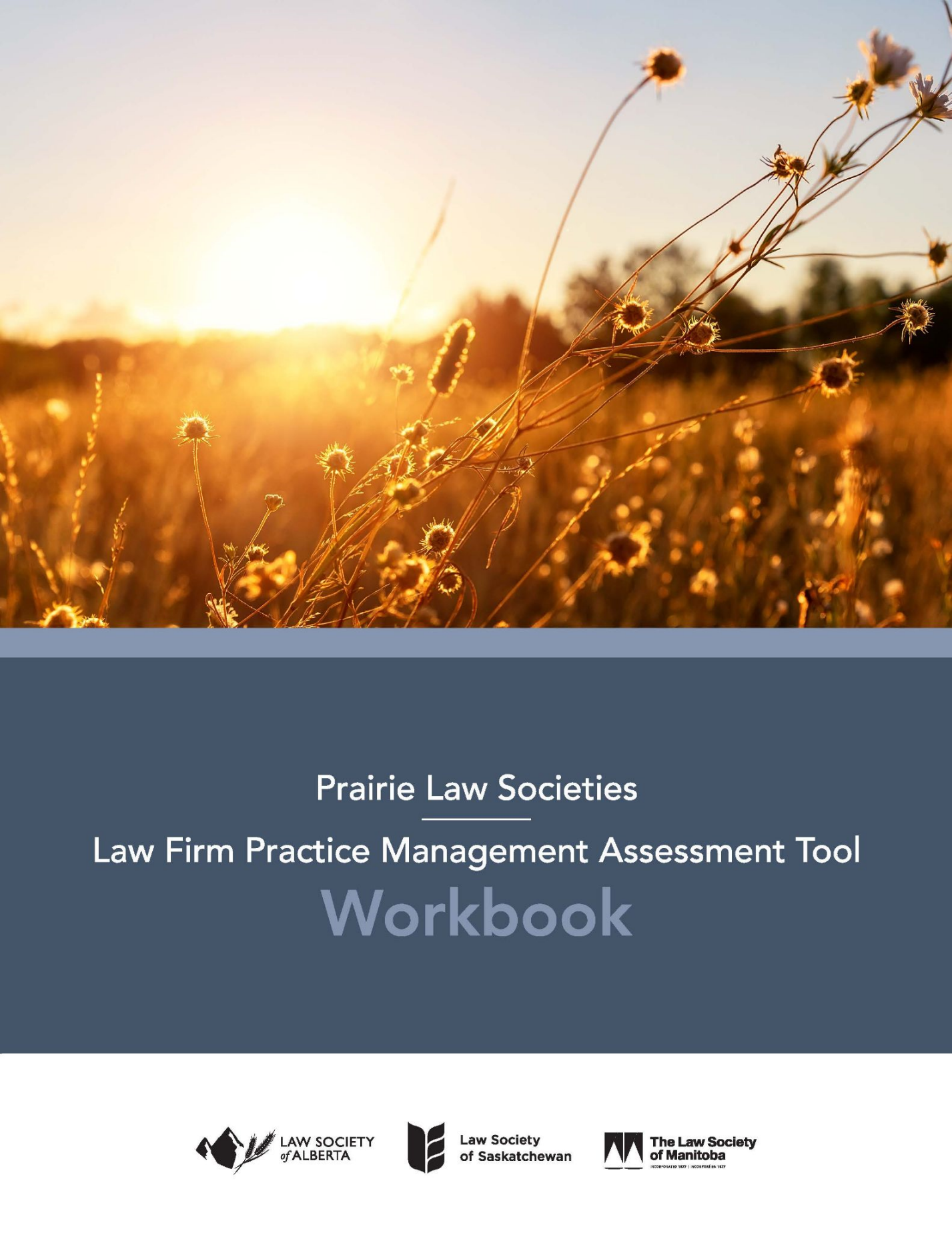 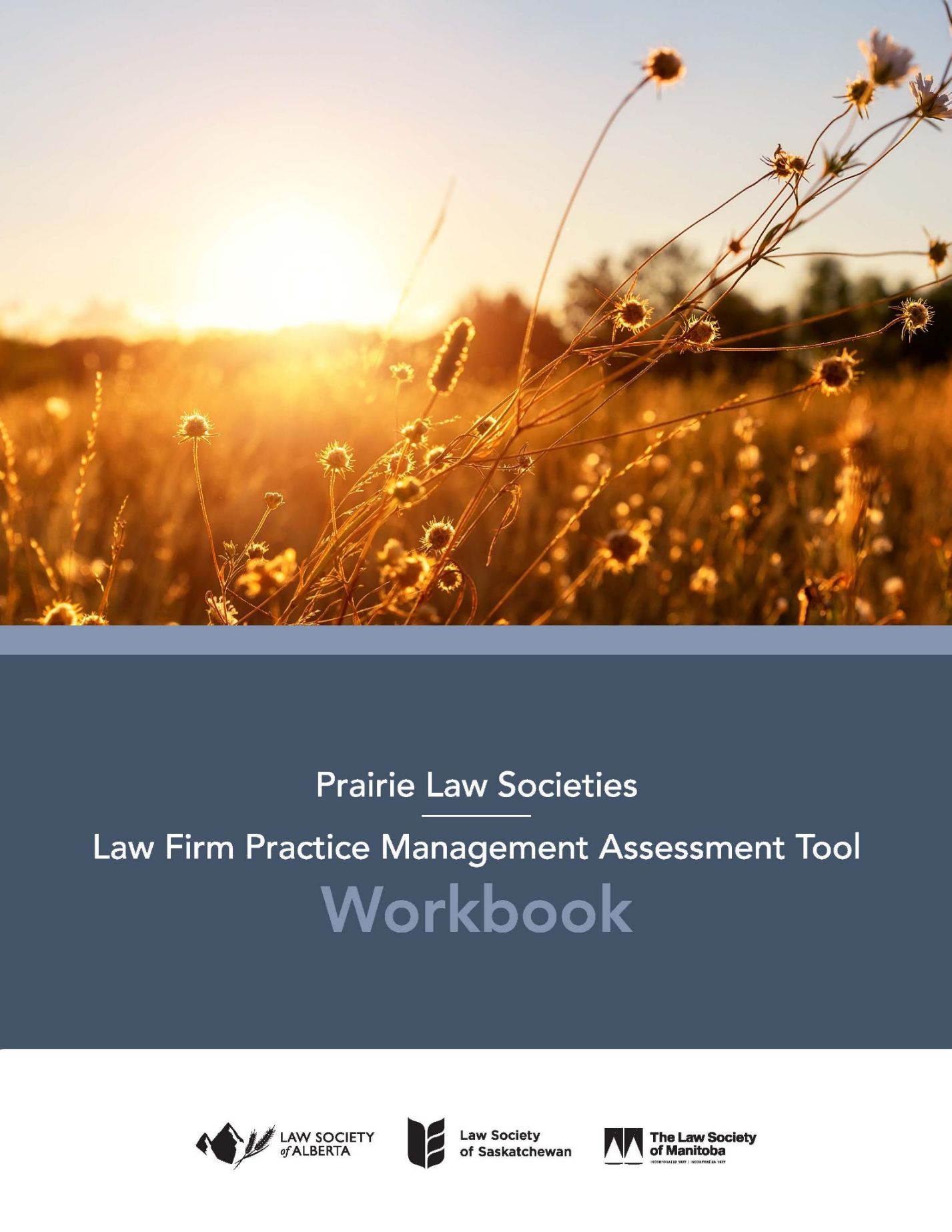 Last Updated: May-16-2023 Practice Management Assessment Tool and WorkbookFor Sole Practitioner FirmsThis is the Law Society of Manitoba’s version of the Prairie Law Societies Practice Management Assessment Tool Workbook, developed in conjunction with the Law Societies of Alberta and Saskatchewan. The Assessment Tool and Workbook are intended to help your law firm identify gaps in policies and procedures to manage risk and improve practice management, where necessary.You are encouraged to contact the Law Society with any questions regarding the content and use of the Assessment Tool, the Workbook, or any of the referenced resources. We are here to provide support for your firm.Principles and ObjectivesSeven Practice Management “Principles” that represent key aspects of professional, ethical firm practice are the cornerstones of the Assessment Tool and Workbook.Each Principle groups together a set of related “Objectives” which reflect the outcomes that firms should strive to achieve. While many Objectives relate to individual duties of lawyers under the Code of Professional Conduct (Code), keep in mind that the aim of this tool is assisting the law firm to improve practice management and develop a firm culture that promotes adherence to the Code generally. Nothing in the Assessment Tool and Workbook abrogates the individual responsibilities of lawyers under the Code.PracticesEach Objective includes a detailed list of example “Practices” that highlight regulatory requirements and provide guidance on the types of policies, procedures, processes, methods, steps, and systems that a prudent law firm might employ to satisfy each Principle.When considering your law firm’s performance with respect to the Objectives under each Principle, you should reflect on the related Practices that are provided as guidance for measures that could be put in place to improve performance. The Practices you ultimately decide to use in your firm will depend on your practice type and whether you have any staff working with you. Assessment and RatingThe Assessment Tool and Workbook invite you to assess your firm's implementation of each of the Practices grouped within an Objective on a scale of 1 (resources/support needed) to 5 (no support needed). An average of those ratings can then be used to apply an overall rating for that Objective, and an average of a group of Objective ratings to apply an overall rating for that Principle.ResourcesAn up-to-date list of relevant linked resources follows each Objective to help support you in addressing any identified gaps in policies and procedures, to manage risk, or to improve practice management, where necessary.Terminology The following table lists terms used throughout the Workbook along with their definitions: Principle 1: Competence and Capacity	The overall goal of the Competence and Capacity Management Principle is to develop and continuously maintain a competent and ethical practice.As a member of the legal profession, a lawyer is held out as knowledgeable, skilled and capable in the practice of law. Accordingly, the client is entitled to assume that the lawyer has the ability and capacity to deal adequately with all legal matters to be undertaken on the client’s behalf.The following results-based objectives have been identified to support the goal for firms to develop and continuously maintain a competent and ethical practice. Objective 1: Current Knowledge		Issues relating to competence present risks for you (and your firm) – some insurance claims result from the failure to know or apply the law – but an individual’s capacity to deliver competent legal services can be impacted by several other factors, including continuing education, mentorship, appropriate supervision, and overall well-being. The culture and infrastructure of the law firm where the lawyer practices can make a big difference when it comes to competence.The following example practices can help you assess your performance with respect to this Objective and consider ways to proactively manage risk.Rating Objective 1: You have appropriate and current knowledge of both substantive and procedural law applicable to your practice areas. Objective 2: Ethical ObligationsCompetence is founded upon both ethical and legal principles. Competence involves an adequate knowledge of the practice and procedures by which such principles can be effectively applied. Ethics are those value judgments and areas of understanding that differentiate right from wrong in your delivery of legal services and the day-to-day decisions required to practice in a way that reflects high moral standing and good character and sets an example for the public and other lawyers. Ethical behaviour is characterized by appropriate decision-making that aligns with accepted morals and codes of conduct. To accomplish this, the lawyer should keep abreast of developments in all areas of law in which the lawyer practises.The following example practices can help you assess your performance with respect to this Objective and consider ways to proactively manage risk.Rating Objective 2: You stay current on ethical obligations and issues.Objective 3: Your Well-BeingThe ability to deliver competent legal services can be affected by a person’s well-being. Addictions, mental and physical health issues and stress are often ignored in the legal profession. If left untreated, they may impact capacity to perform at work.The following example practices can help you assess your performance with respect to this Objective and consider ways to proactively manage risk.Rating Objective 3: You attend to your well-being.Objective 4: Quality of ServiceThe lawyer owes the client a duty to be competent to perform any legal services undertaken on the client’s behalf. A lawyer must provide courteous, thorough and prompt service. The quality of service required of a lawyer is service that is timely, conscientious, diligent, efficient and civil. The client is entitled to assume that the lawyer has the ability and capacity to deal adequately with any legal matters undertaken on the client’s behalf.The requirement of conscientious, diligent and efficient service means that a lawyer should make every effort to provide timely service to the client. If the lawyer can reasonably foresee undue delay in providing advice or services, the client should be so informed.The lawyer should refrain from conduct that may interfere with or compromise their capacity or motivation to provide competent legal services to the client and be aware of any factor or circumstance that may have that effect.The following example practices can help you assess your performance with respect to this Objective and consider ways to proactively manage riskRating Objective 4: You have a manageable caseload that allows for all clients to receive the expected quality of service.Objective 5: Effective Staff The delivery of competent legal services includes the appropriate delegation to and supervision of any staff involved in the provision of legal services. Knowing when and what to delegate is an important element of knowing how to delegate. Responsible delegation means that staff are advised of the scope of their responsibilities and any limitations on time and resources. The lawyer is responsible for educating any staff concerning the duties assigned to them. Law firms can assist lawyers in making these determinations by providing education and creating consistent policies and procedures. If staff have received specialized training or education and are competent to do independent work under the general supervision of a lawyer, a lawyer may delegate certain duties to them as appropriate. In accordance with the Code, the burden rests on the lawyer to determine which duties may be delegated to staff and the extent of supervision necessary.Lawyers are professionally responsible for all business entrusted to them and must directly supervise staff, students, assistants, and contractors to whom the lawyer delegates particular tasks and functions.The following example practices can help you assess your performance with respect to this Objective and consider ways to proactively manage risk.Rating Objective 5: You ensure staff and independent contractors (if any) have current knowledge and skills sufficient to accomplish their work effectively and efficiently.Objective 6: Staff Well-BeingThe well-being of your staff can impact their capacity to perform at work, in turn affecting your ability to deliver competent legal services. Do you support your staff, by creating a safe environment to disclose and address issues of addictions, mental and physical health concerns, or stress, and encourage your staff to maintain a balanced life?The following example practices can help you assess your performance with respect to this Objective and consider ways to proactively manage risk.Rating Objective 6: You attend to the well-being of your staff (if any).Overall Rating Principle 1: Competence and CapacityPrinciple 2: Client ManagementManaging client relationships is vital to a successful and competent practice. Many complaints received by the Law Society relate to client relationship management issues such as lawyers who don’t return phone calls, clients who don’t know the status of their files and clients who don’t understand the services they are receiving. With some work to manage the relationship up front, these issues tend not to arise. A great way to manage expectations is to identify, early on, how you respond to ongoing client communications and learn how to develop a proactive system. This can include an explanation for clients of the cost of phone calls and emails; if you set aside certain times of the day or week to provide responses; and when clients can get answers from an assistant on certain topics. Courses and seminars on interpersonal communication or having difficult conversations can also be a great help to improving relationship management.The following results-based objectives have been identified to support the goal for clients to have a positive experience throughout their engagement that delivers the highest possible quality of service. Objective 7: Actual and Perceived Conflicts of InterestIssues relating to conflicts have become more important over the years as lawyers have become more mobile, law firms have become more complex, and courts have provided guidance. The consequences of acting in a conflict situation may be serious and costly and can include:disqualification from representation of one or more clients,forfeiture of fees charged and the inability to charge for time invested,damages claim, andreputational risk and cost (in time and money) of defending a negligence claim or responding to an investigation.In addition to evaluating potential or actual conflicts between clients, lawyers must guard against conflicts between lawyers’ personal interests and client interests.When in doubt about whether you may act or whether you are in a conflict, you are encouraged to contact the Law Society for guidance or check with a senior member of the Bar.The following example practices can help you assess your performance with respect to this Objective and consider ways to proactively manage risk.Rating Objective 7: You avoid actual and perceived conflicts of interest with clients and others.Objective 8: Identified ConflictsDisclosure is an essential requirement to obtaining a client’s consent and arises from the duty of candour owed to the client. The lawyer therefore should inform the client of the relevant circumstances and the reasonably foreseeable ways that the conflict of interest could adversely affect the client’s interests. This would include the lawyer’s relations to the parties and any interest in or connection with the matter. Where it is not possible to provide the client with adequate disclosure because of the confidentiality of the information of another client, the lawyer must decline to act.The following example practices can help you assess your performance with respect to this Objective and consider ways to proactively manage risk.Rating Objective 8: You take all necessary steps before accepting retainers with identified conflict.Objective 9: Joint Retainer ObligationsThis section addresses additional considerations that you need to consider when documenting your retainer, specifically when you are entering into a joint retainer. If the requesting clients' legal interests are not adverse and both parties understand the specific differences to a typical lawyer-client relationship that are inherent with joint retainers and still consent to the joint retainer, you may enter into a joint retainer agreement. However, there are many instances where you cannot or should not act for more than one party because the duty and loyalty owed to one party is, or is likely to become, adverse to the duty and loyalty owed to the other party.The following example practices can help you assess your performance with respect to this Objective and consider ways to proactively manage risk.Rating Objective 9: You comply with ethical obligations under the Code when taking on joint retainers.Objective 10: Shared Understanding of RetainerA retainer agreement, including a financial retainer, serves several valuable purposes:It turns the client's mind to the issue of fees and, specifically, to the fact that the services you perform are professional services that require payment. To establish a positive client relationship at the outset, it is essential to discuss fees with clients. It gives you some assurance that at least some payment will be received for the services you perform.It sets out what services you will and will not perform.It confirms your authority to act on the client's behalf.It outlines how your services are to be billed, including frequency of billing, disbursements, applicable taxes, etc.It confirms crucial information you discussed with the client at the first meeting.It lets the client know that you are not representing him or her until the retainer agreement is executed and returned to you.It provides a mechanism for replenishing a financial retainer and alerts the client to the methods by which the lawyer-client relationship may or will be terminated.If there is a dispute about matters such as the scope of your services, a retainer letter or agreement provides valuable evidence about the intended terms of your relationship. It is important to remember that in the absence of a written agreement, uncertainty as to the scope of the retainer will be construed by the Courts in the client's favour.The following example practices can help you assess your performance with respect to this Objective and consider ways to proactively manage risk.Rating Objective 10: You ensure that clients share your understanding of the scope of the retainer and the terms of engagement.Objective 11: Client CommunicationThe majority of complaints against lawyers relate to ineffective communication. Managing client expectations goes a long way to avoid misunderstandings and concerns about professional conduct. Additionally, it is important to ensure communications between your office and clients are courteous, clear and regular so that clients understand their position and options throughout a retainer and are in a position to make informed decisions about their legal matters.An organization can provide an “ethical infrastructure” by setting out expectations that will promote effective communications with clients and assist in protecting the organization’s reputation and, ultimately, improving its bottom line.The following example practices can help you assess your performance with respect to this Objective and consider ways to proactively manage risk.Rating Objective 11: Communications between your office and clients are courteous, clear and regular.Objective 12: Provision of Legal ServicesA lawyer has a duty to provide a quality of service at least equal to that which lawyers generally expect of a competent lawyer in a like situation. An ordinarily or otherwise competent lawyer may still occasionally fail to provide an adequate quality of service. A lawyer should ensure that matters are attended to within a reasonable time frame. If the lawyer can reasonably foresee undue delay in providing advice or services, the lawyer has a duty to so inform the client, so that the client can make an informed choice about their options, such as whether to retain new counsel.A lawyer should meet deadlines, unless the lawyer is able to offer a reasonable explanation and ensure that no prejudice to the client will result. Whether or not a specific deadline applies, a lawyer should be prompt in handling a matter, responding to communications and reporting developments to the client. In the absence of developments, contact with the client should be maintained to the extent the client reasonably expects.The following example practices can help you assess your performance with respect to this Objective and consider ways to proactively manage risk.Rating Objective 12: Provision of legal services is thorough, efficient, and timely.Objective 13: Vulnerable ClientsMental capacity issues, language barriers or other vulnerabilities must be taken into consideration and assessed during the course of a client's legal matter.A person who is vulnerable or who has suffered a traumatic experience and has not recovered may need the professional assistance of a lawyer. A lawyer and client relationship presupposes that the client has the requisite mental ability to make decisions about their legal affairs and to give the lawyer instructions. A client’s ability to make decisions may change and depends on such factors as age, intelligence, experience and mental and physical health and on the advice, guidance and support of others. The key is whether the client has the ability to understand the information relative to the decision that has to be made and is able to appreciate the reasonably foreseeable consequences of the decision or lack of decision. Accordingly, when a client is, or comes to be, under a disability that impairs their ability to make decisions, the lawyer will have to assess whether the impairment is minor or whether it prevents the client from giving instructions or entering into binding legal relationships.If a client’s incapacity is discovered or arises after the solicitor-client relationship is established, the lawyer may need to take steps to have a lawfully authorized representative, such as a litigation guardian, appointed or to obtain the assistance of the Public Guardian and Trustee to protect the interests of the client. Whether that should be done depends on all relevant circumstances, including the importance and urgency of any matter requiring instruction. In any event, the lawyer has an ethical obligation to ensure that the client’s interests are not abandoned. Until the appointment of a legal representative occurs, the lawyer should act to preserve and protect the client’s interests.The following example practices can help you assess your performance with respect to this Objective and consider ways to proactively manage risk.Rating Objective 13: You protect the interests of vulnerable clients or clients with diminished capacity and provide support as required.Objective 14: Client FeedbackLawyers are encouraged to seek feedback from clients (e.g., survey) so that practice standards may be enhanced as necessary and any concerns may be addressed on a timely basis.The following example practices can help you assess your performance with respect to this Objective and consider ways to proactively manage risk.Rating Objective 14: You provide clients regular opportunities to comment on their satisfaction.Objective 15: Fair FeesComplaints about lawyers often relate to dissatisfaction with fees. Clear communication at the beginning of a retainer and throughout helps clients make informed decisions and avoids frustration that can occur over unexpected fees or bills. In addition, Contingency Fee Agreements are subject to unique statutory requirements and Rules that lawyers must strictly adhere to.The following example practices can help you assess your performance with respect to this Objective and consider ways to proactively manage risk.Rating Objective 15: You charge only fees or disbursements that are fair and reasonable and disclosed in a timely fashion.Overall Rating Principle 2: Client ManagementPrinciple 3: File Management and Record KeepingEffective file management provides the basis or infrastructure for timely, effective client service and appropriate management of client matters. Your file management system should include essential features to manage client matters to ensure compliance with regulatory requirements. It is important that lawyers have and employ systems to:Store and easily retrieve key information regarding all firm clients and opposing parties.Maintain and protect client confidential information.Open and maintain active client files.Check for conflicts.Check for limitation periods.Close, retain, and dispose of closed files.Review and if necessary, change management systems to ensure they meet changing standards, techniques, or practices.Identify clients’ property and place in safekeeping.Comply with record and bookkeeping requirements.Additional considerations are also applicable if you are in a space-sharing arrangement. This type of arrangement requires tailored procedures to be employed to protect confidentiality and privacy, including:  Processes should be in place to clearly distinguish the other entities or professionals with whom space is shared to prevent confusion by clients (e.g., signage, letterhead). Trust accounts and banking arrangements cannot be shared. If staff and office equipment are shared, adequate steps must be taken to protect client confidentiality.The nature of the space-sharing arrangement and any foreseeable limits of your ability to maintain confidentiality should be disclosed to your clients.The following results-based objectives have been identified to support the goal that client confidentiality is maintained and information related to your practice is readily available at all times. Objective 16: Confidential CommunicationsConfidentiality of client communications and documents is a cornerstone of legal practice. Lawyers must ensure client confidentiality is maintained and information related to your practice, protected and readily available at all times. In order to render effective professional services, there must be unreserved communications between lawyers and clients. Clients need to know that matters discussed with their lawyers will be held in strict confidence except as permitted under the Code. Potential breaches of confidentiality policies or procedures may also occur when communicating in public areas or the firm, such as in the reception area. As such, lawyers should also ensure that visitors to a firm cannot inadvertently overhear confidential conversations, and staff working in reception areas protect confidentiality of client names and matters when talking with others in person or on the telephone.The following example practices can help you assess your performance with respect to this Objective and consider ways to proactively manage risk.Rating Objective 16: You maintain client confidentiality with respect to documents and communications except as disclosure may be permitted or mandatory under the Code.Objective 17: Protection of Physical InformationThe Rules include mandatory provisions regarding storage, retention, production and security of records. There are requirements related to fiduciary property, general funds, trust funds, valuables, cash transactions, complaint investigations, forensic audits, client identification and verification, leaving a firm, storage providers and the security of records. Lawyers should familiarize themselves with the rules and pay close attention to rule changes. The length of time that a lawyer should keep a record depends on the type of record. Is it a trust accounting record, a client verification record, a legal opinion written to the client or something else?The following example practices can help you assess your performance with respect to this Objective and consider ways to proactively manage risk.Rating Objective 17: You maintain systems to support secure collection, use, storage, and disposal of the practice’s physical confidential information.Objective 18: Protection of Electronic InformationFile storage and retention is of concern to practicing lawyers, particularly due to the cost of storing original file materials and the attractive alternatives offered by technology. The cost of storing paper files often seems to outweigh the utility of doing so. Many lawyers are attempting to reduce the amount of paper used in their law practices by moving to an electronic/digital file system. The requirements set out by the Rules and/or Code apply equally to paper and electronic files. The objective is to establish practices for firms who wish to have a complete and readily accessible electronic record of a client matter. The goal of such practices is to ensure that:the files are securely and reliably stored, are retained in electronic formats that are well supported and will be compatible with others if the files are exchanged, the files will be readily accessible to another lawyer if the need arises, andthere is a procedure for closing digital files (e.g., moving digital client files to a location on the system other than the location for current files).While most lawyers should not attempt to be their own IT department, they do need to educate themselves to the point that they can properly instruct and screen their IT support. This involves understanding your equipment, how it can be secured physically, how it connects to the outside world, and what steps you need to be taking to manage that interaction.The following example practices can help you assess your performance with respect to this Objective and consider ways to proactively manage risk.Rating Objective 18: You maintain systems to support secure collection, use, storage, and disposal of the practice’s electronic confidential information.Objective 19: File ManagementWithout appropriate file and records management systems in place, errors (that can lead to insurance claims) and breaches of ethical obligations (that can lead to complaints and discipline sanctions) are more likely to occur. When lawyers in law firms make mistakes that lead to loss and insurance claims or when lawyers breach ethical obligations that can lead to disciplinary sanctions, these are risks that can affect the reputation of the firm and reduce profits. Law firms can take active steps to mitigate those risks.In the normal life of a file, you will handle it from start to finish, and will retain and store the majority of the file materials. Throughout the file, you likely will have provided the client with copies of significant documents and correspondence. When the file is concluded, you should ensure the client has originals or copies of all other documents of importance or interest. Keep a record of the documents the client has received, perhaps by keeping a copy of the final letter to the client in which the documents were listed. The client should also be advised when the file is scheduled for destruction and of any file retrieval fees which may be applicable, should the client wish to obtain a copy of any file materials in the future. Even if this has already been contemplated in the original retainer, it is a good idea to remind clients of the potential cost associated with retrieval of closed files so that they can request additional copies of any file materials before they are stored off-site.The following example practices can help you assess your performance with respect to this Objective and consider ways to proactively manage risk.Rating Objective 19: You use appropriate file and records management systems.Objective 20: Anti-Money Laundering and Know Your ClientLegal professionals are perceived as “gatekeepers” within money laundering and terrorist financing systems because of our unique role in facilitating financial transactions. Specifically, legal professionals may be used to: give an appearance of legitimacy to a criminal transaction; facilitate money laundering through the creation of a company or trust, and/or the purchase and sale of property; and eliminate the trail of funds back to a criminal through the use of a professional trust account.Because of the role they play in facilitating transactions, and the fact that communications for the purpose of obtaining legal advice are protected by solicitor-client privilege, legal professionals may be targeted by criminals. Legal professionals should thus be able to determine the potential money laundering or terrorist financing risks posed by a client, as well as the risks presented by the context of their services. Without such risk-based awareness, legal professionals may find themselves participating in criminal activity, whether knowingly, recklessly, or unintentionally. It is important to understand that the duties and responsibilities contained in the AML Rules reflect the unique position of legal professionals in helping the public with their legal needs and in ensuring compliance with the law. By adhering to these fundamental principles, the legal profession helps to prevent crime, and to maintain public trust in the justice system. Similarly, the Rules protect the right of citizens to independent legal counsel, and ensure that counsel can continue to protect the client’s privilege.Avoiding participation in money laundering and terrorist financing is rooted in knowing your clients: their identity, their financial dealings in relation to your retainer, and any risks arising from your professional business relationship with them. When working with corporate clients, knowing your client means taking additional steps to ascertain ownership and control of the corporation, and routinely assessing the accuracy of your knowledge about them. Not facilitating money laundering and terrorist financing also means refusing to accept, except in limited circumstances, more than $7,500 in cash from clients or prospective clients. Finally, the fight against money laundering and terrorist financing requires you to be vigilant and exercise judgment about the use of your trust accounts, pursuant to established parameters.When suspicions or doubts arise about whether the activities of a legal professional might be assisting in crime or fraud, the obligation is to make reasonable inquiries to obtain information about the subject matter and objectives of the retainer and record it, and to consider whether withdrawal is required. By complying with these requirements, you will provide the appropriate services to clients, managing both their expectations and your duties, in a responsible and professional way.The following example practices can help you assess your performance with respect to this Objective and consider ways to proactively manage risk.Rating Objective 20: You comply with Law Society Anti-Money Laundering (AML) and Know Your Client (KYC) requirements.Objective 21: Matter StatusAll too often, ineffective file and practice management systems hinder a lawyer’s provision of quality legal services. Often, practice advisors see lawyers that do not have a good grasp on the total number of active files or know the status of each file. This results in a reduction in client service and an increase in complaints to the Law Society. Opening and maintaining active client files requires the lawyer to:follow appropriate file opening procedures.organize file contents.properly store files.To enable efficient retrieval of file documents or information, lawyers should organize the file with subfolders according to the class or type of documents.The following example practices can help you assess your performance with respect to this Objective and consider ways to proactively manage risk.Rating Objective 21: You ensure that relevant information and the status of client matters and open files are readily available, organized, and maintained.Objective 22: Client PropertyClients expect that when they give property to their lawyers, that property will be looked after in a prudent manner, taking potential risks into consideration.The following example practices can help you assess your performance with respect to this Objective and consider ways to proactively manage risk.Rating Objective 22: Client property is safeguarded in accordance with the Act, Code, and Rules.Overall Rating Principle 3: File Management and Record KeepingPrinciple 4: Financial Management and Business ContinuityThe practice of law, while concerned primarily with the delivery of professional services, has a significant business component. As law firms grow larger and society more complex, the business aspects of practice assume increasing importance. Fraud is an evolving business risk that affects every practicing and insured lawyer. There are always new ways for fraudsters to steal from firms – especially in light of the speed and frequency of business change. Fraudsters take advantage of weakened controls, new processes, and failure to exercise appropriate oversight. You should assume that anyone can and will commit fraud under the right circumstances. Talk to your colleagues and your staff about fraud. The more comfortable everyone is with the concept, the more likely they will be able to quickly identify unusual circumstances. And remember, fraud’s direct impact extends beyond just financial losses. When lawyers and firms become victims of fraud or theft, it affects the reputation of the legal profession and may cause the public to lose confidence in lawyers which in turn, may impact your ability to attract and retain clients.In many cases, the time and cost involved in determining the extent of the fraud and the corrective action required was significantly greater than the fraud itself, so having early detection controls in place is crucial. Control features that should be implemented depend on a number of factors, the most important of which are the size of the firm and the number of individuals that may be involved in the firm’s financial processes; the larger the firm, the greater the possibilities of dividing duties to ensure one person does not have complete control of an entire transaction.The following results-based objectives have been identified to support the goal that trust funds are safeguarded and all risks associated with the financial management and operations of the practice have been minimized.Objective 23: Client FundsYou are responsible for the financial operations of your law firm even though some of the day-to-day functions may be delegated to staff (if any). Firms must implement appropriate file and records management systems in relation to the treatment of client money received in trust. Internal control features should be put in place to provide some assurance that functions relating to financial operations are being performed properly and on a timely basis and to safeguard assets, particularly trust assets. In addition, control procedures can be put in place to assist in preventing fraud or to facilitate early detection. Fraudulent activity (both internal and external) is an area of risk for law firms.The following example practices can help you assess your performance with respect to this Objective and consider ways to proactively manage risk.Rating Objective 23: Client funds are safeguarded.Objective 24: Practice FundsThe practice of law exposes members of the legal profession to unique risks and vulnerabilities. Criminals may target lawyers to lend legitimacy to their illicit operations or make use of trust accounts to launder proceeds of criminal activity. Lawyers are also necessary to complete real estate transactions and set up trusts, both common vehicles for cleaning dirty money.Knowing how to recognize the risks and vulnerabilities are essential to protecting you and your practice, the legal profession, and the public.Many lawyers rely heavily on their bookkeepers and other staff to handle their firm accounting. Lawyers often feel they lack time to personally handle account reconciliations, and many have no accounting background. Delegating bookkeeping responsibilities to trained staff is ideal but doing so without proper oversight can lead to major problems.The following example practices can help you assess your performance with respect to this Objective and consider ways to proactively manage risk.Rating Objective 24: You minimize risk to practice funds.Objective 25: Insurance CoverageHaving adequate insurance in place is one of the best things you can do to prepare for a disaster. Consider all types of insurance, including: property insurance (if you own your building); contents insurance, including extra riders for computers or other equipment of significant value; commercial general liability for third-party bodily injury or property damage; business interruption insurance; crimes coverage; cyber insurance; and disability, life, or other appropriate personal coverage. Lawyers and law firms are potential targets for hackers, ransomware, and cyber criminals. The Canadian Lawyers Insurance Association (CLIA) has a program for all lawyers required to be insured under the mandatory Professional Liability policy, which provides cyber coverage protection for lawyers and their clients. This program provides initial/first response coverage in the event of a cyberattack. The amount of coverage and the deductible varies depending on the nature of the claim, and the coverage is conditional on the firm taking certain steps to protect itself from cyberattack.Ensuring you are properly insured is an ongoing process. You should regularly review your circumstances and the adequacy of your coverage, ideally annually. Be conservative in making your estimates, and consult with your broker. Some firms tie a coverage review into the renewal process as a way to ensure this task takes place annually. Review your coverage if you make any significant purchases or if there are any changes of circumstance that warrant coverage changes.The following example practices can help you assess your performance with respect to this Objective and consider ways to proactively manage risk.Rating Objective 25: Your firm has adequate insurance coverage to protect against all risks.Objective 26: No Prejudice to ClientsLawyers should plan for the wind-up of their practice, whether in the event of illness, death, or retirement. It is very important to ensure an appropriate succession plan is in place and to make others (i.e., family, executors, partners, colleagues, staff, etc.) aware of succession arrangements on at least a “need to know” basis. A business continuity and succession plan, and a Power of Attorney should be in place addressing both management of business operations and finances.Plans should include not only who you would like to step in to arrange for the transfer of open client files to new counsel, but also plans for the ongoing maintenance/storage of closed files not ready for destruction. Without a succession plan, the time and costs required to address requirements of active files and to wind up the practice, including trust accounts, can be very substantial, particularly if the Law Society is required to appoint a custodian/trustee.The following example practices can help you assess your performance with respect to this Objective and consider ways to proactively manage risk.Rating Objective 26: Clients will not be prejudiced in the handling of their legal matters upon your absence or death.Objective 27: Disaster RecoveryDisasters can and do occur, everywhere. Whether natural or man-made, there can be little advance warning. From wildfires, floods, train derailments, to bomb threats closing down the court house, computer hackers compromising internet security, or the sudden heart attack of a sole practitioner, the potential disruptions to a law practice can add up. While many of these catastrophes are beyond our control, advanced planning can give you and your firm an edge in overcoming the long-term effects of these unexpected or unimaginable events. Firms should have controls in place to mitigate against all forms of business disruption.It is particularly important, as a sole practitioner, to have contingency arrangements in place for another lawyer to step in and ensure that clients are not prejudiced and that your staff and family are not placed in an overwhelming position. Essential information relating to client matters and the ongoing obligations of the practice must be able to be interpreted by an assisting lawyer regardless of whether that is a partner, associate, friend or formal custodian. It is much easier to build this into your practice structure at the outset.The following example practices can help you assess your performance with respect to this Objective and consider ways to proactively manage risk.Rating Objective 27: You are prepared to maintain standard business operations in the event of a disaster.Objective 28: Online SafetySecurity in the law office context is more than just a locked door and secure file cabinet. Computers and the internet are now an essential component of most, if not all law practices today. Advances with respect to technology have dramatically transformed the way that lawyers handle their clients’ confidential information and conduct the practice of law. These developments have created tremendous opportunities to deliver legal services in new and innovative ways, as well as creating additional challenges and risks for lawyers as they strive to fulfill their ethical and legal duties to protect their clients’ information. As legal practices become more reliant on technology and virtual forms of practice, firms must take appropriate steps to ensure data security and protect client confidentiality. The practice examples in the Assessment Tool and Workbook highlight needed measures, including:Data security measures (e.g., encryption software and passwords) must be in place to protect confidential information on all computers, laptops, tablets, smartphones, thumb drives and other technological devices.Systems must also be in place to protect electronic data from being compromised by viruses, including ransomware. Processes are in place to safeguard against the security risks arising from downloading to phones, flash drives and other portable devices. Processes are in place to protect confidentiality when using cloud-based technologies, including email. Processes are in place to protect confidentiality when using social media. Electronic data is regularly backed up and stored at a secure off-site location. Processes are in place to ensure that third parties with access to computers for maintenance and technical support protect the confidentiality of client information. Processes are in place to safeguard electronic data and maintain solicitor-client privilege as pertaining to electronic files when crossing borders (e.g., United States)The following example practices can help you assess your performance with respect to this Objective and consider ways to proactively manage risk.Rating Objective 28: You avoid unsafe computer and online practices.Objective 29: Billing and InvoicingIn order to continue to serve their clients, law firms must manage operating costs and accounts receivable. In addition to billable time, the time restraints of practice often require that lawyers incur financial obligations to others on behalf of clients. Such obligations include charges for medical reports; disbursements payable to government registries; fees charged by expert witnesses, court clerks, registrars, court reporters and public officials; and the accounts of agents retained in other jurisdictions. A firm, as well as each member of that firm, is responsible for an obligation incurred by the firm to a third party unless the third party is advised otherwise in advance. Firms and lawyers who are inconsistent about billing practices often end up with problems caused by excessive unbillable time, high accounts receivable and significant write-offs. Make your bills client-friendly as your bill is an important part of client communications. Statements of account should indicate how the fee was calculated in a way that is easy for the client to understand. While consistent billing practices benefit clients directly, they also benefit the overall financial health of a firm, by ensuring that accounts receivable are kept to a minimum so that the firm can continue to operate at full capacity.The following example practices can help you assess your performance with respect to this Objective and consider ways to proactively manage risk.Rating Objective 29: Billing and invoicing processes are fair, transparent, and completed in a timely manner.Objective 30: Financial RiskSpend enough time at the beginning of the relationship to find out if the client is able and willing to pay a reasonable fee for the legal work they want done. If they aren't, don’t accept the retainer. Effectively discuss fees and evaluate the creditworthiness of your client at the initial interview.Screen your client by applying sound, objective business judgment to the question of a client's willingness and ability to pay, including:Obtain credit information such as name and address of employer and bank, and amount and status of other debt. In certain circumstances, you may even wish to obtain consent to perform a credit check. Establish a billing schedule with your client and reference these in your retainer agreement. Clearly set out to the client and in your retainer the consequences of non-payment of fees and disbursements incurred. Manage your accounts so as to avoid suing for fees.The following example practices can help you assess your performance with respect to this Objective and consider ways to proactively manage risk.Rating Objective 30: Financial risk to the practice has been minimized.Objective 31: Financial Matter HandlingThe business side of the practice of law can present many challenges for lawyers. How to run a business does not form part of the formal training for lawyers. Financial matters as they relate to the practice of law are multifaceted and include: bookkeeping, which involves posting transactions to journals and ledgers, and is the foundation for the other levels of financial management;accounting, which involves sorting the posted entries into several common reports that are generally accepted by accountants as summarizing the basic financial performance of the business, including in particular the Profit and Loss Statement and the Balance Sheet;management information reporting, which involves sorting the posted information into a variety of reports that can be used in the management of the business, including such reports as:aged work in progress;aged accounts receivable;summary of fees and disbursements billed and collected, by month, by lawyer or by area of practice;accounts receivable trends;budget variances.Having a qualified bookkeeper or accountant on your team allows you to focus more on the practice of law and alleviates some of the work on the business side of the practice of law. Alternatively, taking appropriate financial training will support you in your business and assist in proactively managing risk.The following example practices can help you assess your performance with respect to this Objective and consider ways to proactively manage risk.Rating Objective 31: Financial matters are handled by qualified personnel.Overall Rating Principle 4: Financial Management and Business ContinuityPrinciple 5: Relationships with Third Parties and the Administration of JusticeLawyers have a duty to support the overarching legal system and the reputation of the legal profession, while conducting themselves with the highest level of professionalism. This includes demonstrating respect for the Law Society and the courts. Judicial institutions require the respect of the public to function effectively, and lawyers play a large role in maintaining that respect. Likewise, lawyers are required to cooperate with their regulating body, including being responsive to communications from the Law Society and cooperating in Law Society investigations. Failure to do so may result in a complaints history or more formal disciplinary action that also damages the reputation of the profession. Professionalism is, in part, the practice of applying legal ethics in the delivery of legal services. It includes not only how you interact with your clients but the decisions you make regarding their legal issues, and your interactions with the Court, other lawyers, your staff and colleagues, as well as how you deliver services, manage your office and interact with your regulator. Professionalism refers to the quality of your practice and can include your comportment, time management, respect for yourself and others, and your overall practice style.Not only are there regulatory consequences for lawyers who fail to uphold the high standards required of them in these matters, law firms stand to have their reputations damaged when their members do not comply with their ethical obligations. Therefore, firms should encourage lawyers to support the administration of justice in all activities by setting high standards and outlining a consistent approach for dealing with legal institutions that demonstrates the respect required.The following results-based objectives have been identified to support the goal that you act at all times with utmost good faith to the court, the client, other lawyers, the regulator and to members of the public and encourage respect for the administration of justice.Objective 32: Civil EngagementCivility in all dealings and communications, both internally and externally should be fostered within a firm. The Code requires that lawyers be courteous and civil and act in good faith with all persons with whom they have dealings in the course of their practice. However, despite clear Code obligations and a relatively small professional community, the Law Society receives many complaints relating to a lack of civility and prompt responses to opposing counsel. The Code extends civility requirements for lawyers acting opposite self-represented parties.The following example practices can help you assess your performance with respect to this Objective and consider ways to proactively manage risk.Rating Objective 32: Opposing counsel and self-represented parties are dealt with civilly.Objective 33: Undertakings and Trust ConditionsAny trust condition that is accepted is binding upon a lawyer, whether imposed by another lawyer or by a lay person. A lawyer may seek to impose trust conditions upon a non-lawyer, whether an individual or a corporation or other organization, but great caution should be exercised in doing so since such conditions would be enforceable only through the courts as a matter of contract law and not by reason of the ethical obligations that exist between lawyers.Do not give undertakings that you cannot personally fulfil (e.g., you do not undertake to do something “on behalf of your client” when your client or a third party has actual control over whether or when the undertaking may be fulfilled). When you provide an undertaking, you accept that it is your personal responsibility and that you are liable to fulfil the undertaking even if your retainer ends before you have fulfilled the undertaking.The implications of giving and performing undertakings and imposing and accepting trust conditions warrant special attention. You should ensure that staff (if any) understand the seriousness of those implications.The following example practices can help you assess your performance with respect to this Objective and consider ways to proactively manage risk.Rating Objective 33: You comply with your professional obligations relating to:giving and performing undertakings, and imposing and accepting trust conditions.Objective 34: Rule of LawThe obligation outlined in this objective is not restricted to the lawyer’s professional activities but is a general responsibility resulting from the lawyer’s position in the community. A lawyer’s responsibilities are greater than those of a private citizen. A lawyer should take care not to weaken or destroy public confidence in legal institutions or authorities by irresponsible allegations. The lawyer in public life should be particularly careful in this regard because the mere fact of being a lawyer will lend weight and credibility to public statements. Yet, for the same reason, a lawyer should not hesitate to speak out against an injustice.Public confidence in the administration of justice and in the legal profession may be eroded by a lawyer’s irresponsible conduct. Accordingly, a lawyer’s conduct should reflect favourably on the legal profession, inspire the confidence, respect and trust of clients and of the community, and avoid even the appearance of impropriety. Dishonourable or questionable conduct on the part of a lawyer in either private life or professional practice will reflect adversely upon the integrity of the profession and the administration of justice.The following example practices can help you assess your performance with respect to this Objective and consider ways to proactively manage risk.Rating Objective 34: You respect and foster the rule of law and the proper administration of justice.Objective 35: Compliance with Professional ResponsibilitiesResponding promptly to the Law Society is at the heart of professional regulation and a cornerstone of the right to self-govern. When members fail to respond to the Law Society, or otherwise fail to meet their regulatory obligations, the Law Society’s ability to carry out its legislated mandate is jeopardized.The following example practices can help you assess your performance with respect to this Objective and consider ways to proactively manage risk.Rating Objective 35: You comply with professional responsibilities owed to the regulator.Objective 36: Errors and OmissionsAn error or omission, can occur for any number of reasons including; oversights, legal issue failures, engagement management failures, and communication failures. Even though an error or omission might be actionable for damages in negligence or contract, it will not necessarily constitute a failure to maintain the requisite standard of professional competence. Under the lawyer’s compulsory professional liability insurance policy, a lawyer is contractually required to give written notice to the insurer immediately after the lawyer becomes aware of any actual or alleged error or any circumstances that could give rise to a claim. The duty to report is also an ethical duty which is imposed on the lawyer to protect clients. The duty to report arises whether or not the lawyer considers the claim to have merit.The following example practices can help you assess your performance with respect to this Objective and consider ways to proactively manage risk.Rating Objective 36: Any known or potential errors or omissions are dealt with according to contractual and ethical obligations to the client and insurer.Objective 37: Complaints and ClaimsOftentimes it is not until a complaint or claim is made against a lawyer that gaps in firm policies or procedures can be identified. While no lawyer wants to be complained about to the Law Society, or have to report a potential negligence or error claim to the insurer, it is those circumstances that can create opportunities for improvement to processes and procedures. Ultimately, once positive changes are implemented, it will create more satisfied clients and lawyers alike, resulting in fewer complaints and claims against firm members.The following example practices can help you assess your performance with respect to this Objective and consider ways to proactively manage risk.Rating Objective 37: You implement any necessary changes to firm policies and procedures when a complaint is made to the Law Society or a claim is reported to the insurer.Objective 38: Respect for Adjudicative BodiesLawyers have a very privileged role when it comes to dealing with the Court and other adjudicative bodies. With that privilege comes the responsibility to ensure that communications with the Court and adjudicative bodies are only initiated as appropriate, all communications are respectful and follow any prescribed guidelines, and court directions or court-imposed deadlines are respected. Any deviation from the high standard expected of lawyers threatens the protection of the public and the perception of the profession.The following example practices can help you assess your performance with respect to this Objective and consider ways to proactively manage risk.Rating Objective 38: You demonstrate respect for all adjudicative bodies, including the judiciary and court staff.Objective 39: ProfessionalismLawyers in their public appearances and public statements should conduct themselves in the same manner as they do with their clients, their fellow practitioners, the courts, and tribunals. Dealings with the media are simply an extension of the lawyer’s conduct in a professional capacity. The mere fact that a lawyer’s appearance is outside of a courtroom, a tribunal or the lawyer’s office does not excuse conduct that would otherwise be considered improper.Lawyers should, where possible, encourage public respect for and try to improve the administration of justice. In particular, lawyers should treat fellow practitioners, the courts and tribunals with respect, integrity and courtesy. Lawyers are subject to a separate and higher standard of conduct than that which might incur the sanction of the court.The following example practices can help you assess your performance with respect to this Objective and consider ways to proactively manage risk.Rating Objective 39: You maintain an air of professionalism in all external communications, both in your professional and personal capacities.Overall Rating Principle 5: Relationships with Third Parties and the Administration of JusticePrinciple 6: Equity, Diversity, and InclusionAlthough there has undoubtedly been progress in improving equity, diversity and inclusion in recent times, the legal profession still needs to take further steps to ensure it becomes more representative of the diversity in Canadian society.  Not only is it contrary to the public interest to have a homogeneous bar, but it is also inconsistent with good business practices to have a homogeneous organization – the more diverse your firm is, the more diverse your prospective clientele will be.  Law firms will also be better able to attract clients from all segments of society and provide better legal services if their lawyers have the skills and understanding necessary to represent clients from marginalized and minority groups of society.  A recent survey conducted by the Prairie Law Societies revealed that approximately one-third of articling students experience some form of discrimination or harassment during their articling year or during the recruitment process.  Sole practitioners and law firms should be aware of their obligations with respect to discrimination and harassment and promote a safe and respectful firm culture, for both Staff and clients.The following results-based objectives have been identified to support the goal that your firm embodies the principles of equity, diversity, and inclusion.Objective 40: Clients from Equity-Seeking GroupsLawyers must be mindful of legislative requirements relating to accessible workplaces and take all steps necessary to ensure their firms are in compliance. The Code also requires that lawyers provide competent legal services to their clients.  As case law develops, lawyers need to stay current on what may be required of them in order to provide the appropriate quality of service for their clients in light of their particular circumstances. The following example practices can help you assess your performance with respect to this Objective and consider ways to proactively manage risk.Rating Objective 40: You ensure that clients from equity-seeking groups receive competent legal services through awareness of and responsiveness to their particular circumstances.Objective 41: Recruitment, Retention, and AdvancementLawyers must be aware of and comply with all legal requirements relating to human resources matters. Also, although lawyers may believe that they treat persons equitably, they should educate themselves about how certain practices may actually amount to discrimination and review policies and procedures to eliminate the risk of engaging in such practices, even unintentionally. On a practical level, offering things such as flexible work schedules can be a win-win situation as content staff means less turn-over and less disruption to the firm and its delivery of services to clients.The following example practices can help you assess your performance with respect to this Objective and consider ways to proactively manage risk.Rating Objective 41: You fulfill all legal obligations with respect to human resources and promote equity, diversity, and inclusion in recruitment, retention, and advancement of staff (if any). Objective 42: Clients with Disabilities and Accessibility NeedsAs the delivery of legal services changes, lawyers need to think beyond the traditional delivery of legal services and become competent using technological means to provide quality legal services in a different way both to ensure compliance with any legislative requirements and to remain competitive in relation to ever-changing market demands. The following example practices can help you assess your performance with respect to this Objective and consider ways to proactively manage risk.Rating Objective 42: You ensure that clients with disabilities receive competent legal services through awareness of and responsiveness to their particular circumstances.Objective 43: Discrimination and HarassmentLawyers have special responsibilities to respect and honour the requirements of human rights laws in force in Canada, its provinces and its territories. Because of those special obligations, lawyers must ensure they understand legal and professional ethical obligations relating to harassment and discrimination including an understanding of what harassment means and what constitutes discrimination. For example, intent to discriminate is not a prerequisite to a finding of discrimination. Ignorance of these legal and ethical obligations will not amount to a defence against allegations of inappropriate conduct.The following example practices can help you assess your performance with respect to this Objective and consider ways to proactively manage risk.Rating Objective 43: You have a workplace and practice of law that is free of discrimination and harassment.Objective 44: Truth and ReconciliationThe FLSC has committed to assisting the Law Societies in their efforts to respond to the Truth and Reconciliation Commission’s Calls to Action, particularly Calls 27 and 28. Call to Action 27 highlights the need for all legal professionals to raise their awareness and competence as it relates to Indigenous peoples. With law schools adding to their curriculum, many recent graduates may be entering the profession with a greater understanding of Indigenous peoples, the existence of Indigenous legal orders and the history of colonization. However, not all lawyers have had the same depth of educational opportunities, particularly those who began the practice of law prior to the release of the TRC Report.There are diverse approaches to reconciliation that law societies across Canada are developing and implementing. Many law societies have advisory committees that are already actively working on reconciliation initiatives, including providing guidance on educational activities for both the profession at large and law society staff and leaders. Diverse approaches recognize the importance of each law society’s response reflecting the historical, social, geographical and legal realities of the Indigenous peoples within their borders.When considering the ethical obligation to be “competent” in the delivery of legal services to clients, all lawyers should have baseline knowledge of the issues, including the existence of Indigenous legal orders to enhance competence. But some lawyers, for example those working in the criminal justice system or on child welfare matters, require expanded knowledge and understanding.  There is no one size fits all approach. Lawyers must address an approach to improve indigenous intercultural awareness and competence and determine where they fall on the continuum of knowledge required to comply with their ethical obligations to be competent in the delivery of legal services. Lawyers must take the necessary steps to ensure that their clients are provided with the appropriate quality of service.The following example practices can help you assess your performance with respect to this Objective and consider ways to proactively manage risk.Rating Objective 44: You read about or attend training related to The Truth and Reconciliation Commission’s Calls to Action.Objective 45: Other Cultures, Inequality, and Human RightsIn a similar fashion, lawyers must consider what education they may require in order to be competent in the delivery of legal services to a diverse population and diverse clients. Becoming competent in the delivery of legal services to diverse clientele requires an understanding of the lived experiences of clients including being discriminated against and being subjected to racist behavior. You don’t know what you don’t know. Lawyers should commit to gaining a better understanding of intercultural experiences as this knowledge can only assist in the competent delivery of legal services to clients.The following example practices can help you assess your performance with respect to this Objective and consider ways to proactively manage risk.Rating Objective 45: You study, take training, or attend continuing professional development or other information sessions that increase your understanding of other cultures, inequality, and human rights.Overall Rating Principle 6: Equity Diversity, and InclusionPrinciple 7: Access to Legal ServicesThe lack of affordable legal services for low-income individuals is a persistent and growing issue. It is in the public interest that access to justice and legal services is improved. As set out in the Code, lawyers must make legal services available to the public efficiently and conveniently.As a matter of access to justice, it is in keeping with the best interests of the legal profession to provide services pro bono and to reduce or waive a fee when there is hardship or poverty or the client or prospective client would otherwise be deprived of adequate legal advice or representation. The Law Society encourages lawyers to provide public interest legal services and to support organizations that provide services to persons of limited means.The following results-based objectives have been identified to support the legal profession’s goal to improve access to justice and legal service. Objective 46: Access to JusticeA lawyer may assist in making legal services available by participating in the Legal Aid Plan and lawyer referral services and by engaging in programs of public information, education or advice concerning legal matters. As a matter of access to justice, it is in keeping with the best traditions of the legal profession to provide services pro bono and to reduce or waive a fee when there is hardship or poverty or the client or prospective client would otherwise be deprived of adequate legal advice or representation.The following example practices can help you assess your performance with respect to this Objective and consider ways to proactively manage risk.Rating Objective 46: You facilitate access to justice and access to legal services.Objective 47: Volunteer ServicesThe Law Society encourages lawyers to provide public interest legal services and support organizations that provide services to persons of limited means. Without a sufficiently sized pool of lawyers available to provide required supervision, law students have fewer opportunities to be mentored and to gain “hands on” experience in dealing with members of the public on their legal matters. It is also valuable for students to appreciate that “giving back” to society and providing pro bono services should be a career-long endeavour.   Lawyers are encouraged to explore other opportunities to assist legal clinics with their important work by becoming involved as Board members or volunteering to serve as various committee members.The following example practices can help you assess your performance with respect to this Objective and consider ways to proactively manage risk.Rating Objective 47: You provide volunteer legal services in your community.Objective 48: InnovationDriven in part by new technologies, new business models, and access to justice concerns, the delivery of legal services is evolving around the world. In an ever-changing world, it is more important than ever to consider how using new technology may result in increased efficiencies, improved quality of service and reduced costs to clients. As lawyers become more confident and incorporate artificial intelligence into their service delivery models, clients will begin to realize the benefits resulting in expectations that all lawyers will embrace the use of new technologies in service delivery. In other words, once something becomes “the norm” in a certain practice area (such as the use of e-discovery in litigation), lawyers who do not utilize similar technologies in their own practices may be viewed as less competent and as lawyers who do not provide a comparable quality of service. The pandemic caused lawyers to dramatically alter the way they practice law and many clients will no longer want to return to in-person service delivery. Being able to “pivot” has become essential.The following example practices can help you assess your performance with respect to this Objective and consider ways to proactively manage risk.Rating Objective 48: You encourage innovation in the delivery of legal services.Objective 49: Unbundled ServicesMany lawyers offering unbundled legal see it as a benefit to themselves as well as their clients. In fact, new research suggests that unbundling is in demand by clients and when unbundled legal services are offered, the results are positive for clients and lawyers. For example, a recent study surveyed lawyers and clients on their experience offering and receiving unbundled legal services (ULS) and found that 76.6% of participants were satisfied with hiring a lawyer on a limited scope basis and would not have wanted full representation; further, nearly all respondents would consider ULS in the future (96.6%).Some of the reported benefits include:Reduced Receivables: Because service is limited, it is typically for a fixed price or for a very specific number of hours. This can often be paid for in advance (through full payment or a smaller retainer), removing the stress, expense, and hassle of receivable issues.Business Promotion: Particularly for younger lawyers willing to promote broad availability of unbundled legal services, they may expand their market share by engaging in a service less often offered by more senior counsel, who typically run a traditional retainer practice.Larger Potential Market Share: The number of persons in the middle and even upper middle class able to afford a traditional retainer is a very small proportion of those people. Unbundled legal services provide access to a market which may be largely untapped in the current full retainer model.Less Stress: When providing unbundled legal services, the lawyer's job is complete once their task is completed. As a result, fewer files "follow the lawyer home" after they leave the office.Life Style Control: This type of work is well suited to lawyers who wish to work part-time, particularly for lawyers coming off of parental leave or transitioning into retirement.Increased Efficiency: The current full-service retainer practice means that lawyers are working on a billable hour system, which can lead to inefficiency. Files taken on the full-service retainer can also take long periods of time to resolve. Taking on cases on an unbundled basis means that lawyers can efficiently and quickly open, work on, and close files because they are only taking on parts of, rather than the full file.Potential Risk Reduction: Anecdotal evidence suggests lawyers are less likely to be subject to complaints or negligence suits where their clients do not see them as "being responsible" for the legal matter as a whole. For example, lawsuits relating to lawyers providing mediation or collaborative law are extremely uncommon.Contribution to Access to Justice (While Still Getting Paid): Lawyers expanding the scope of their services, by offering unbundled legal services are allowing many more people to access some legal services where they might not otherwise be able to. As reported by Dr. Julie Macfarlane, 86% of self-represented parties still wish to have legal assistance – they simply can't afford it under the current model of "lawyer does all." Unbundled legal services offer a viable source of assistance for the ever-expanding number of self-represented parties.Expanded Empowerment of Clients: Unbundled legal services offer clients the ability to obtain a form of legal service, where they pay for only what they want, and then assume responsibility for those matters they choose to do on their own. This increases clients’ legal literacy and empowers clients to take an active role in resolving their legal matters.  This results in more power to the client and less responsibility for the lawyer.The following example practices can help you assess your performance with respect to this Objective and consider ways to proactively manage risk.Rating Objective 49: You offer a variety of unbundled legal services.Overall Rating Principle 7: Access to Legal ServicesPrairie Law SocietiesPractice Management Assessment Tool Workbook for Sole Practitioner FirmsTermDefined asActThe Legal Profession ActABAAmerican Bar AssociationCBACanadian Bar Association CodeCode of Professional ConductCPDContinuing Professional DevelopmentDRSole practitioner or lawyer appointed as Designated Representative in accordance with the Rules.FLSCFederation of Law Societies of CanadaLSALaw Society of AlbertaLSBCLaw Society of British ColumbiaLSMLaw Society of ManitobaLSOLaw Society of OntarioLSSLaw Society of SaskatchewanRulesThe Law Society of Manitoba RuleslawyerA member of the Law Society of Manitoba.MBAManitoba Bar AssociationMCPDMandatory Continuing Professional DevelopmentpoliciesDocumentation of the approach the firm employs to address a particular practice issue or area. Policies may include guidelines, protocols or procedures. Policies should be in writing, where possible.processesA wide scope of unwritten practices, systems, methods, steps, principles, and other measures formulated or adopted by the firm that are intended to influence and determine the decisions and actions of the firm.staffAny individuals working in the law firm that are not lawyers, including legal assistants, administrative support staff, independent contractors, articling students, and law students.Objective 1You have appropriate and current knowledge of both substantive and procedural law applicable to your practice areas.Objective 2You stay current on ethical obligations and issues.Objective 3You attend to your well-being.Objective 4You have a manageable caseload that allows for all clients to receive the expected quality of service.Objective 5You ensure all staff and independent contractors (if any) have current knowledge and skills sufficient to accomplish their work effectively and efficiently.Objective 6You attend to the well-being of your staff (if any).You have appropriate and current knowledge of both substantive and procedural law applicable to your practice areas.PracticesRatingYou subscribe to and read professional publications relevant to your practice, including:Reading case law and/or case summaries.Subscribing to and reviewing electronic newsletters relating to practice areas. Reviewing Court notices.You attend in-person or online continuing professional development (CPD) events including: Attending Bar association Section meetings/conferences.National conferences.You fulfil yearly MCPD requirements, with a focus on prioritized areas of need.You have access to appropriate resources for legal research.You use process-specific checklists for different types of legal matters to address issues and procedural requirements, where appropriate.(Average of ratings assigned to Practices above)12345Resources/support neededNo support neededResourcesRegulatoryCode: Rule 3.1 Competence (and Commentary) LSM: Mandatory Continuing Professional Development – GuidelinesRules: Part 2, Division 8.1 – Professional DevelopmentPrimary LSM: Lawyer Resources Education Centre CPD (live programs, recordings, and written resources)Manitoba Law LibraryLSM: Practice Area FundamentalsAdditionalLSM: News & Publications (Communique, eLex) You stay current on ethical obligations and issues.PracticesRatingYou attend ethics focused programs and events.You read ethics notices and articles published by your regulator.(Average of ratings assigned to Practices above)12345Resources/support neededNo support neededResourcesRegulatoryCode: Rule 3.1 Competence (and Commentary)PrimaryLSM: Ethics & Professional Responsibility (webinars)LSM: Professional Responsibilities Practice ResourcesTrust Accounting Anti-Money LaunderingEquityAct, Rules & CodeThe Legal ProfessionMCPD Requirements You attend to your well-being.PracticesRatingYou avoid excessive overtime hours and take weekends and holidays off work to rest.You allocate time for physical exercise, hobbies, family and friends.You become familiar with and access well-being resources available to the legal profession such as confidential counselling and peer support.You ensure your workplace meets health and safety regulations and guidelines.You identify/acknowledge and proactively address addiction/health issues to ensure clients are not prejudiced in the handling of their legal matters.You have a mentor or professional support system.(Average of ratings assigned to Practices above)12345Resources/support neededNo support neededResourcesRegulatoryCode: Rule 3.1 Competence (and Commentary)Code: Rule 3.2 Quality of Service (and Commentary)PrimaryLSM: Health and WellnessLSM: Well-Being (webinars)Manitoba Blue Cross Employee Assistance & Wellness SolutionsLaw(yer) StrongLSO: Practice Management Guidelines – Personal ManagementAdditionalMBA/CBA: Assistance for LawyersYou have a manageable caseload that allows for all clients to receive the expected quality of service.PracticesRatingYou regularly review open client lists and associated obligations to assess whether you have the capacity to maintain or increase your caseload or whether you should cease accepting new client matters for a period of time. You identify the various roles required of the practice and assess the need to hire staff as may be appropriate to do the work required. You perform adequate due diligence to validate skills and qualifications when hiring or contracting others to fulfil roles or services required of the practice.You use time-management principles and tools to work efficiently.You implement office systems to assist with caseload management.(Average of ratings assigned to Practices above)12345Resources/support neededNo support neededResourcesRegulatoryCode: Rule 3.2-1 Quality of Service (and Commentary)PrimaryLSM: Practice Management (webinars)LSM: Practice Management AdvisorAdditionalCBA: Hiring and Working with Support Staff: A Guide for Solo and Small Firm LawyersLSA: Mastering Client Files (podcast)LSA: Top 10 Things to Include in Your Law Office Manual (podcast)Objectives 5 & 6 apply to firms with staff or those who make use of independent contractors. If you do not employ staff, please skip ahead to Overall Rating for Principle 1. You ensure staff and independent contractors (if any) have current knowledge and skills sufficient to accomplish their work effectively and efficiently.Objective 5 applies to firms with staff or those who make use of independent contractors. If you do not employ staff, please skip ahead to Overall Rating for Principle 1. PracticesRatingYou provide sufficient background information and clear instructions when assigning work.You assign work only to staff or independent contractors with the required skills and qualifications or those who can become competent to complete the work once given instructions.You advise staff or independent contractors of developments in practice areas that may affect their work (and the provision of legal services by your firm). You advise Staff of the importance of “staying current” and state related expectations clearly.You provide mentorship and regular feedback to staff related to their work and provide opportunities for staff to hone required skills.You promote an “open-door” policy with staff to discuss ethical obligations, issues, or concerns.You review work delegated to staff at sufficiently frequent intervals to ensure its proper and timely completion.You educate staff about work or legal services that can only be completed by a lawyer (e.g., determining fees; signing correspondence containing a legal opinion).(Average of ratings assigned to Practices above)12345Resources/support neededNo support neededResourcesRegulatoryCode: Rule 6.1 Supervision (and Commentary)Code: Rule 6.2 Students (and Commentary)PrimaryLSM: Articling Handbook – Limits of Practice as an Articling StudentLAWPRO Avoid a Claim: Delegating Responsibly and EffectivelyLAWPRO Avoid a Claim: Supervision of Employees: The Buck Stops With YouYou attend to the well-being of your staff (if any).Objective 6 applies to firms with staff or those who make use of independent contractors. If you do not employ staff, please skip ahead to Overall Rating for Principle 1. PracticesRatingYou promote well-being resources and programs.You ensure all workplace, safety and health requirements are met, and address any deficiencies or concerns in a timely and effective manner.You encourage staff to use earned vacation days.You provide staff benefits for physical and mental well-being, for example, gym memberships or personal counselling. You provide supportive supervision. For example, you pay attention to the interactions within the firm and act upon any concerns.You implement and disseminate a respectful workplace policy.You promote a repercussion-free environment for staff identifying or raising issues or concerns related to the work environment, addictions/illnesses, or other staff, and address issues raised.You implement an internal dispute resolution process.(Average of ratings assigned to Practices above)12345Resources/support neededNo support neededResourcesPrimaryABA: Well-Being Toolkit for Lawyers and Legal Employers practicePRO: Protecting the Team – A Firm's Most Valuable Asset: Tips to Keep the Team Healthy and Sane-ishAdditionalLSM: Equity Resources for Lawyers and FirmsLSM: Health & Wellness Resource LibraryMental Health Commission of Canada: Being a Mindful Employee: An Orientation to Psychological Health and Safety in the Workplace (Average of ratings assigned to the Objectives for this Principle)12345Resources/support neededNo support neededUse this space to list priority areas for improvement and related action plans.Use this space to list areas of particular success and related plans for ongoing success.Objective 7You avoid actual and perceived conflicts of interest with clients and others.Objective 8You take all necessary steps before accepting retainers with identified conflicts.Objective 9You comply with ethical obligations under the Code when taking on joint retainers.Objective 10You ensure that clients share your understanding of the scope of the retainer and the terms of engagement.Objective 11Communications between your office and clients are courteous, clear, and regular.Objective 12Provision of legal services is thorough, efficient, and timely.Objective 13You protect the interests of vulnerable clients or clients with diminished capacity and provide support as required.Objective 14You provide clients regular opportunities to comment on their satisfaction.Objective 15You charge only fees or disbursements that are fair and reasonable and disclosed in a timely fashion.You avoid actual and perceived conflicts of interest with clients and others.PracticesRatingYou maintain a database that contains all relevant information with respect to each client matter to facilitate comprehensive and timely conflicts searches.You have policies and procedures to evaluate the potential for conflicts or potential conflicts at critical points of engagement, including:before receiving confidential information;before accepting a new retainer;when a new party becomes involved in a matter; when new individuals are hired; when you are acting for multiple parties and the interests of the parties diverge; when you are considering accepting a position as a director or engaging in a business venture with a client; when your personal relationship (such as marriage) or personal interests creates possible conflicts; when acting as a director for public or private companies, not-for-profit corporations or other entities. Each file contains confirmation that a conflicts check has been completed.(Average of ratings assigned to Practices above)12345Resources/support neededNo support neededResourcesRegulatoryCode: Rule 3.4 Conflicts (and Commentary)PrimaryLSM: Practice Resource – The Legal Profession, Conflicts of InterestLSM: To Act or Not to Act – A Conflicts Primer and Review of the New Conflict Rules (webinar)AdditionalCBA: Conflicts of Interest ToolkitLSA: Conflicts Essentials (webinar)You take all necessary steps before accepting retainers with identified conflicts.PracticesRatingWhen you must decline a retainer (or cease acting upon identifying a conflict), you advise the client without revealing any details that would represent a breach of your duty of confidentiality.You satisfy yourself that your representation of a client does not create a substantial risk that the representation of that client would be materially and adversely affected by your own interests, or your duties to another current client, a former client, or a third person.You obtain express or implied consent from all affected parties before representing a client with an identified conflict.You contact the Law Society for guidance or check with a senior member of the Bar when in doubt about whether you may act or whether you are in a conflict.You have processes to identify and respond to potential business conflicts. For example, consideration is given to whether the legal interests of one client are directly adverse to the immediate legal interests of another client, even if the matters are unrelated.You regularly review case law and professional rules regarding conflicts.(Average of ratings assigned to Practices above)12345Resources/support neededNo support neededResourcesRegulatoryCode: Rule 3.4 Conflicts (and Commentary)PrimaryLSM: Practice Resource – The Legal Profession, Conflicts of InterestLSM: To Act or Not to Act – A Conflicts Primer and Review of the New Conflict Rules (webinar)AdditionalCBA: Conflicts of Interest ToolkitLSA: Conflicts Essentials (webinar)You comply with ethical obligations under the Code when taking on joint retainers.PracticesRatingWhen more than one party asks you to act on a joint retainer, you explain that you have been asked to act for both or all of them, and advise that no information received in connection with the matter from one client can be treated as confidential so far as any of the others are concerned.When more than one party asks you to act on a joint retainer, you further explain that, if a conflict develops that cannot be resolved, you cannot continue to act for both or all of them and may have to withdraw completely.If you have a continuing relationship with one client in a joint retainer, with whom you act regularly for, you advise the other party and recommend that they obtain independent legal advice about the joint retainer.You obtain the consent of the parties to a joint retainer in writing.Even if all parties to a joint retainer consent, you avoid acting for more than one client when it is likely that a contentious issue will arise between them or their interests, rights or obligations will diverge as the matter progresses.(Average of ratings assigned to Practices above)12345Resources/support neededNo support neededResourcesRegulatory Code: Rule 3.4-5 Joint Retainers (and Commentary)Primary LSM: Practice Resource – Retainers: Joint Retainer AgreementsYou ensure that clients share your understanding of the scope of the retainer and the terms of engagement.PracticesRatingYou use retainer letters/engagement agreements and termination letters for each client matter.Retainer agreements set out the scope of the retainer, including the steps that you will take and when, including anticipated time-frames to accomplish specific tasks.Retainer agreements include an estimate of anticipated fees and disbursements, and explain how and when the client will be invoiced. Estimates for fees and disbursements are updated in writing as required, and you set out your expectations relating to the retainer and payment of invoices including:refreshing retainer amounts as may be needed, andpayment timelines for invoices for services rendered including the ability to charge interest on overdue accounts. Retainer letters explain what the client can expect in terms of communication, including expectations regarding use of electronic communications such as text messages and social media.Retainer agreements outline ethical duties respecting confidentiality and solicitor-client privilege.(Average of ratings assigned to Practices above)12345Resources/support neededNo support neededResourcesRegulatoryCode: Rule 3.6 Fees and Disbursements (and Commentary)PrimaryLSM: Practice Resource – Retainers (includes sample agreements)LSM: Limited Scope Retainers: Tips and Traps (webinar)AdditionalLSA: Client Communication Toolkit: Legal FeesCommunications between your office and clients are courteous, clear, and regular.PracticesRatingYou return client phone calls on a timely basis.You reply to written communications requiring a response (such as reasonable requests for information) on a timely basis. You provide regular progress reports to clients about the status of their legal matters.You copy clients on important correspondence sent and received.You regularly ask clients if they understand their position and options throughout a retainer and are in a position to make informed decisions about their legal matters.You routinely confirm client instructions in writing.You send reporting letters promptly.You keep accurate and up-to-date materials on your firm's website, social media and other marketing properties.(Average of ratings assigned to Practices above)12345Resources/support neededNo support neededResourcesRegulatoryCode: Rule 3.2-1 Quality of Service (and Commentary)Code: Rule 4.2 Marketing of Professional Services (and Commentary)Rules: Part 5, Division 10 – Law Firm Name, Letterhead and Marketing of Professional ServicesPrimaryLSM: Plain Language Communication (webinar) LSA: Client Communication Toolkit: Client ServiceProvision of legal services is thorough, efficient, and timely.PracticesRatingYou have sufficient staff to assist you in managing your caseload efficiently.Open files are reviewed regularly and next steps diarized to ensure legal work is completed on a timely basis.Appearances/court attendances are diarized and obligations kept.Tickler systems are used to remind of important deadlines (e.g., limitation dates, response to pleadings, etc.).You keep detailed notes of calls and meetings with clients and other individuals involved in a matter.(Average of ratings assigned to Practices above)12345Resources/support neededNo support neededResourcesRegulatoryCode: Rule 3.2-1 Quality of Service (and Commentary)PrimaryLSM: Files Gone Wild: Top Ten Pitfalls to Avoid (webinar)LSM: The New Limitations Act (webinar)AdditionalLSA: Mastering Client Files (podcast)LSA: Practice Management 101: Life Cycle of a File (webinar)You protect the interests of vulnerable clients or clients with diminished capacity and provide support as required.PracticesRatingYou assess and take into consideration mental capacity issues, language barriers or other vulnerabilities, such as domestic violence.You make appropriate referrals where necessary.You contact authorities, without revealing more confidential client information than is necessary, to advise of concerns regarding situations of threatened suicide or other self-harm.When a client’s ability to make decisions is impaired (e.g., minority or mental disability) you maintain a normal lawyer-client relationship as is reasonably possible.You take action, if necessary, on behalf of a person lacking capacity but only to the extent necessary to provide protection until a legal representative can be appointed.If necessary, you report the misconduct of a legal representative (e.g., acting in bad faith and not in the best interests of the client) to the Public Guardian and Trustee or another appropriate person/agency.(Average of ratings assigned to Practices above)12345Resources/support neededNo support neededResourcesRegulatoryCode: Rule 3.2-9 Clients with Diminished Capacity (and Commentary)Code: Rule 3.3-3 Mandatory Disclosure (and Commentary)Code: Rule 5.1 The Lawyer as Advocate (and Commentary)PrimaryLSM: Capacity Considerations (webinar)AdditionalLSS: Working with Victims of Sexual Violence (webinar)The Trauma-Informed Lawyer Podcast – hosted by Myrna McCallumOntario Bar Association: Capacity Considerations and Your Client You provide clients regular opportunities to comment on their satisfaction.PracticesRatingYou regularly ask clients if they have any concerns or questions while progressing through their matter.You survey clients using anonymous tools to encourage direct and honest feedback about aspects of your practice and their matter.(Average of ratings assigned to Practices above)12345Resources/support neededNo support neededResourcesRegulatoryCode: Rule 3.2 Quality of Service (and Commentary)PrimarySlaw: Obtaining and Acting on Client FeedbackLSBC: Model Client SurveyYou charge only fees or disbursements that are fair and reasonable and disclosed in a timely fashion.PracticesRatingYou provide detailed information about the work completed and the fees and disbursements charged on invoices.You ensure that time records are accurate, timely, and complete.You keep track of your time and effort, even if time is not the basis for billing.You maintain processes for accurate disbursements and record them when incurred.You bill clients on a regular, interim basis, unless the matter has been taken on under a contingency fee agreement or the matter is of short duration that contemplates only one final bill.You approve bills prepared by staff (if any) before they are sent to a client. You notify clients promptly and with explanation when an estimate changes and seek instructions.Advise clients to bring any concerns about fees or billing practices to your attention as soon as possible.(Average of ratings assigned to Practices above)12345Resources/support neededNo support neededResourcesRegulatoryCode: Rule 3.6 Fees and Disbursements (and Commentary)Code: Rule 3.6.2 Contingent Fees and Contingent Fee Agreements (and Commentary)Practice Direction 89-03: Appropriate Billing PracticesPractice Direction 94-05: Statements of Account for Legal ServicesThe Act: Division 5 – Lawyers’ Fees PrimaryLSM: Practice Resource – RetainersAdditionalLSM: Limited Scope Retainers: Tips and Traps (webinar)LSA: Client Communication Toolkit: Legal Fees(Average of ratings assigned to the Objectives for this Principle)12345Resources/support neededNo support neededUse this space to list priority areas for improvement and related action plans.Use this space to list areas of particular success and related plans for ongoing success.Objective 16You maintain client confidentiality with respect to documents and communications except as disclosure may be permitted or mandatory under the Code.Objective 17You maintain systems to support secure collection, use, storage, and disposal of the practice’s physical confidential information.Objective 18You maintain systems to support secure collection, use, storage, and disposal of the practice’s electronic confidential information.Objective 19You use appropriate file and records management systems.Objective 20You comply with Law Society Anti-Money Laundering (AML) and Know Your Client (KYC) requirements.Objective 21You ensure that relevant information and the status of client matters and open files are readily available, organized, and maintained.Objective 22Client property is safeguarded in accordance with the Act, Code, and Rules.You maintain client confidentiality with respect to documents and communications except as disclosure may be permitted or mandatory under the Code.PracticesRatingYou have a confidentiality policy in place.You have trained staff (if any) about their duties relating to confidentiality and receive written or verbal confirmation of their awareness. If contractors are retained, you ensure they are aware of, and comply with, confidentiality obligations.You protect confidential oral communications in the office and elsewhere, by ensuring:visitors to the office do not overhear confidential names or conversations by lawyers or support staff (e.g., receptionist), andconfidential phone calls in public places are not overheard by others.Where disclosure of confidential information is either permissible or mandated in accordance with professional obligations under the Code, you:have procedures in place for dealing with exceptions to the duties of confidentiality, anddisclose only the information necessary and without divulging more confidential client/retainer information than is required.You stay familiar with and comply with the requirements of applicable federal and provincial privacy legislation. You maintain a privacy policy addressing the latest legislative requirements and make it publicly available, such as publish it on your firm’s website.(Average of ratings assigned to Practices above)12345Resources/support neededNo support neededResourcesRegulatoryCode: Rule 3.3 Confidentiality (and Commentary)PrimaryLSM: Confidentiality & Privilege: An Estate Litigation Perspective (webinar) LSM: Privacy Please: New Mandatory Breach Reporting Requirements under PIPEDA (webinar)FLSC: Crossing the Border with Electronic Devices: What Canadian Legal Professionals Should KnowAdditionalLSA: Solicitor-Client Privilege and Demands for DisclosureLSBC: Cloud Computing ChecklistCBA: FAQ – Privilege and Confidentiality for Lawyers in Private PracticeYou maintain systems to support secure collection, use, storage, and disposal of the practice’s physical confidential information.PracticesRatingYou secure physical files in lockable file cabinets or rooms when not being worked on.You implement procedures to track the physical location and removal of files or certain documents from files.You only outsource services to providers ensuring adequate confidentiality and security measures.You ensure the confidentiality of your firm’s client information and property in shared office spaces by:only using private cabinets not used by others, andstoring files/client binders so that others, including your own clients, cannot ascertain the names of your clients.You keep all hard copy communications together on a separate peg in the file.(Average of ratings assigned to Practices above)12345Resources/support neededNo support neededResourcesRegulatoryCode: Rule 3.3 Confidentiality (and Commentary)PrimaryLSM: Practice Resource – File Closing, Retention, Storage & DestructionAdditionalLSA: Practice Management 101: Life Cycle of a File (webinar)CBA: FAQ – Privilege and Confidentiality for Lawyers in Private PracticeYou maintain systems to support secure collection, use, storage, and disposal of the practice’s electronic confidential information.PracticesRatingYou implement procedures to protect confidential client information when third parties require access to computers (such as for maintenance and technical support).You implement multi-layered access permissions and account policies for social media accounts and cloud services.You protect mobile devices, thumb drives, and laptops using strong and regularly changed passwords.You protect online accounts such as email and cloud storage or communication services with strong, regularly changed passwords, using password managers and two-factor authentication where possible. You use electronic data storage and communication services that provide encryption of data, while in transit or at rest.Procedures are in place relating to organization of email communications, for example, emails are kept in a separate, electronic folder to be accessed or printed off for each file or stored within an electronic client file.You have retained an information technology (IT) professional to assist you with the aspects of secure electronic storage and backup of data you are not familiar with or comfortable performing.You perform regular IT system updates and technology audits.(Average of ratings assigned to Practices above)12345Resources/support neededNo support neededResourcesRegulatoryCode: Rule 3.1-2 Competence, Commentaries [4A] and [4B]PrimaryLSM: Avoiding Cyber Dangers (webinar)LSM: Cyber Security Resource Library LSM: Practice Resource – File Closing, Retention, Storage & Destruction – Storage of Closed FilesLSM: Sound Cybersecurity Practices for Your Law Firm (webinar) LSBC: Cloud Computing ChecklistAdditionalLSA: Protecting Client Confidentiality and Data Security While Working RemotelyLSA: Top 10 Ways to Secure Your Online World Clio: Going Paperless: How to Transition to a Paperless Law OfficeYou use appropriate file and records management systems.PracticesRatingYou maintain lists of open and closed files.You remove closed files from the open filing system. You maintain a separate numerical index of all files opened and closed.You have appropriate procedures for transferring an open file (and any associated trust funds) to the client or new counsel. When asked to transfer an open file you: review and comply with your professional obligations;document the request to transfer the file;transfer all information such as correspondence, pleadings, written legal memoranda, medical and other expert reports in original format or in a legible electronic format;do not charge the client for any costs associated with photocopying or scanning if you want to make a copy for your own use in the event of a complaint/claim;do not attempt to assert a solicitor’s lien against property of a client who is unable to pay the account if the result would materially prejudice a client’s position in any uncompleted matter.You have appropriate procedures for closing files, including policies on storing and destroying closed file material. When closing files, you: maintain or destroy them in a manner consistent with your ethical obligations;cull them to ensure that original client documents (e.g., share certificates, wills) are returned to the client;address offsite storage requirements;have a physical and electronic file retention policy setting out the length of time each type of file should be kept before being destroyed;destroy files in a confidential manner after considering the age of closed files and other exceptional factors (e.g., preservation of wrongful conviction files).(Average of ratings assigned to Practices above)12345Resources/support neededNo support neededResourcesRegulatoryCode: Rule 3.7-8 and 3.7-9 Manner of Withdrawal (and Commentary)Code: Rule 3.6-13 Solicitor’s Lien (and Commentary)Practice Direction 88-02: Enforcement of Solicitors’ LiensPrimaryLSM: Practice Resource – File Closing, Retention, Storage & DestructionLSM: Practice Resource – Withdrawal of Legal ServicesLSM: Practice Resource – Retirement: Winding Up a PracticeAdditionalLSA: Practice Management 101: Life Cycle of a File (webinar)You comply with Law Society Anti-Money Laundering (AML) and Know Your Client (KYC) requirements.PracticesRatingClient identification and, if applicable, verification requirements are met through compliance with adequate policies and procedures including:“Next step” file checklists including: type and method of identification used, exempt from identification requirements, verification requirement determination, and type and method of verification used, exempt from verification requirement;Identification Checklists for identifying clients as an individual, financial institution/public authority, or organization, identification record keeping and retention checklist;Verification Checklists for verifying clients as an individual, an organization registered in government, an organization not registered in government, a trust, third party and beneficial ownership information for organizations, verification where the client is not physically present and sample agent agreement, client verification record keeping and retention checklist; andSource of funds record keeping and retention checklist.You have procedures in place to monitor your business relationships with your clients that involve the receipt, transfer or payment of funds, including:Occasionally checking in with your client with whom you have a long term established relationship to assess whether the client’s information in respect of their activities and the source of their funds are consistent with the purpose of the retainer;Follow up if circumstances have changed, including:Obtaining additional information about your client (e.g., occupation, assets, information available through public databases, internet, etc.);Obtaining information on the source of funds or the source of wealth of your client;Obtaining information on the reasons for intended or conducted transactions;Gathering additional documents, data or information, or taking additional steps to verify the documents obtained;Flagging certain activities that appear to deviate from expectations; andReviewing transactions against the usual processes and procedures for such transactions relevant to the legal work for which you were retained. Make a note to file regarding your inquiries and keep copies of documents that arise from your inquiries.Receipt of cash (“No Cash Rule”) requirements are met through compliance with adequate policies and procedures. including:Inform staff about the rule and what to do if a client unexpectedly shows up at the office with cash; Ensure that file opening procedures include a requirement to comply with the rule, in particular by requiring that you or your colleagues confirm each cash deposit in the trust accounts;Ensure that trust accounting procedures require confirmation of rule compliance before paying money out of trust;Ensure that staff keep up to date with any rule changes;Record any exemption from the “No Cash” rule;Provide information about the rule to new and existing clients in retainer letters, on the firm website, and in mail inserts. Record keeping and retention checklist for cash transactions.Your use of trust accounts is restricted to funds relating only to the provision of legal services. Only money that is directly related to legal services that you or your firm are providing may be deposited into a trust account;You must pay out any money remaining in trust following the completion of a transaction or matter as soon as practical;You should ideally review client trust ledger accounts at least monthly;Every effort should be made to pay funds due to the client and to third parties within one month of all trust conditions being satisfied, and similarly, to swiftly transfer funds to your chequing account upon billing for your legal fees, disbursements or expenses.You remain alert to red flags that may require you to withdraw from representation. You must withdraw from representation of a client if, in the course of verifying that client’s identity, or monitoring your professional business relationship, you know or ought to know that you are, or would be, assisting a client in fraud or illegal conduct.(Average of ratings assigned to Practices above)12345Resources/support neededNo support neededResourcesRegulatoryRules: Part 5, Division 12 – Client Identification and VerificationCode: c-3.2.7 Dishonesty, Fraud by Client or OthersPrimaryLSM: Anti-Money LaunderingLSM: New Anti-Money Laundering Rules (webinar)You ensure that relevant information and the status of client matters and open files are readily available, organized, and maintained.PracticesRatingYou implement practice management software or a reasonable alternative system.Clear and organized standard file opening and file closing procedures are in place.You keep pleadings together, correspondence in chronological order, and original documents flagged.You keep email and text communications plus associated documents/materials easily accessible.You maintain paper and electronic file contents as required.(Average of ratings assigned to Practices above)12345Resources/support neededNo support neededResourcesRegulatoryCode: Rule3.2 Quality of Service (and Commentary)PrimaryLSM: Files Gone Wild: Top Ten Pitfalls to Avoid (webinar)LSM: Practice Resource – File Closing, Retention, Storage & Destruction AdditionalLSA: Mastering Client Files (podcast)LSA: Practice Management 101: Life Cycle of a File (webinar)Client property is safeguarded in accordance with the Act, Code, and Rules.PracticesRatingClient property is identified upon receipt, appropriately labeled, and recorded accurately.Property on-site or off-site is stored in such a way as to avoid damage in the event of fire or other disaster.Privilege is claimed on client’s behalf if property is seized or attempted to be seized by an external authority or in relation to third party claims made against the property.(Average of ratings assigned to Practices above)12345Resources/support neededNo support neededResourcesRegulatoryCode: Rule 3.5 Preservation of Clients’ Property (and Commentary)PrimaryLSM: Practice Resource – File Closing, Retention, Storage & DestructionLSA: Solicitor-Client Privilege and Demands for DisclosureAdditionalCBA: FAQ – Privilege and Confidentiality for Lawyers in Private Practice(Average of ratings assigned to the Objectives for this Principle)12345Resources/support neededNo support neededUse this space to list priority areas for improvement and related action plans.Use this space to list areas of particular success and related plans for ongoing success.Objective 23Client funds are safeguarded.Objective 24You minimize the risk to practice funds.Objective 25Your firm has adequate insurance coverage to protect against all risks.Objective 26Clients will not be prejudiced in the handling of their legal matters upon your absence or death.Objective 27You are prepared to maintain standard business operations in the event of a disaster.Objective 28You avoid unsafe computer and online practices.Objective 29Billing and invoicing processes are fair, transparent, and completed in a timely manner.Objective 30Financial risk to the practice has been minimized.Objective 31Financial matters are handled by qualified personnel.Client funds are safeguarded.PracticesRatingReview and approval of bank statements and reconciliations are done monthly by a Trust Account Supervisor. You prepare or review your firm’s monthly trust reconciliations, using available templates and/or checklists such as:templates for pooled trust account or restricted trust account (book of original entry/trust journal, client trust listing, client trust ledger, bank statement and monthly trust reconciliation);templates for separate interest-bearing account (book of original entry/trust journal, client trust listing, client trust ledger, monthly trust reconciliation;record of other valuable property; andreconciliation review checklists for pooled trust account and separate interest-bearing account (e.g., bank errors, stale dated cheques).You attend to inactive trust balances on a timely basis.(Average of ratings assigned to Practices above)12345Resources/support neededNo support neededResourcesRegulatoryRules: Part 5, Division 4 – Financial AccountabilityPractice Direction 96-02: Use of a Financial Intermediary When Investing Client Trust FundsPractice Direction 03-02: Wire TransfersPrimaryLSM: Trust Accounting Fundamentals (online education program)LSM: Trust Safety (guidelines, templates, and frequently asked questions) You minimize risk to practice funds.Practices	RatingInternal controls are in place to minimize the risk of fraud, such as:procedures with respect to cash transactions;client acceptance and know your client policies;engagement assessment policies;understanding of commercial or personal rationale for the work;knowledge of and attention to red flag indicators;action plans created based on risk-assessment;appropriate identification and verification documentation is collected and retained.Internal controls are in place to maintain visibility over financial transactions, for example:You prepare reconciliations for all bank accounts (including general accounts) on a monthly basis, and use templates for general account (book of original entry/general journal, bank statement, monthly general reconciliation) and reconciliation review checklist for general account.As part of your review, you examine cancelled cheques for potential concerns such as tampered cheques, forged signatures, or unusual vendors. You never pre-sign cheques for use when you are unavailable to sign.You review and approve all client ledgers on a monthly basis. Discrepancies and unusual transactions are resolved in a timely manner.You watch out for returned/NSF cheques.When clients pay for legal services in cash, your firm issues a receipt signed by both you and the payor and keeps a copy of the receipt.(Average of ratings assigned to Practices above)12345Resources/support neededNo support neededResourcesRegulatoryRules: Part 5, Division 4 – Financial AccountabilityPrimaryLSM: Anti-Money LaunderingLSM: Practice Resource – Trust Accounting FundamentalsLSM: Trust Safety (includes forms and checklists)AdditionalAvoid a Claim: Fraud Fact Sheet – Cybercrime and Bad Cheque ScamsYour firm has adequate insurance coverage to protect against all risks.Practices	RatingYou have sufficient professional liability insurance (e.g., excess coverage).You have sufficient business interruption insurance.You have sufficient natural disaster insurance.You protect against employee theft or dishonesty by purchasing coverage or fidelity bond coverage against theft of funds by staff.You have sufficient cyber insurance coverage.(Average of ratings assigned to Practices above)12345Resources/support neededNo support neededResourcesPrimaryLSM: Insurance LSM: Cyber Security Resource Library LSM: Practice Resource – Absences and Contingency PlanningClients will not be prejudiced in the handling of their legal matters upon your absence or death.Practices	RatingYou have contingency plans to cover extended absences or illness.You have prepared and distributed to necessary parties a contingency plan including: Power of Attorney,Designated custodian/successor for assessment and transfer of files, andDirections for maintenance/storage of closed files not ready for destruction.(Average of ratings assigned to Practices above)12345Resources/support neededNo support neededResourcesRegulatoryRules: 2-74(1) Withdrawal from PracticeRules: 5-50(1) Report on Termination of PracticeThe Act: Division 6 – CustodianshipPractice Direction 89-04: Death or Disability of Sole PractitionersPrimaryLSM: Practice Resource – Absences and Contingency PlanningLSM: Practice Resource – Retirement: Winding Up a PracticeAdditionalLSA: Law Firm Closure MilestonesLSA: When Bad Things Happen to Good Lawyers – A Contingency Planning HandbookLSS: Succession Planning AgreementYou are prepared to maintain standard business operations in the event of a disaster.Practices	RatingYou maintain duplicate backup copies of electronic data securely in cloud storage or off-site physical hard drives/flash drives, and automate the backup process where possible.You have digitized duplicate backup copies of physical files, and/or you store physical files in fire and flood protected cabinets. You keep copies of emergency documents (insurance policies, powers of attorney, blank cheques, software licenses, emergency contact information, etc.) offsite in a secure location.You have a disaster recovery plan to restore and activate all backup data and information systems and restore critical business operations within 24 hours.You and your staff (if any) are able to work remotely (e.g., you have electronic access to your desktop and can retrieve emails and client documents).(Average of ratings assigned to Practices above)12345Resources/support neededNo support neededResourcesRegulatoryCode: Rule 3.1-2 Competence, Commentaries [4A] and [4B]PrimaryLSM: COVID-19 FAQ & Resources for LawyersLSM: Remote Witnessing ChecklistLSM: Remote Witnessing of Documents: Processes under the Permanent Regulations (webinar) AdditionalLSA: Protecting Client Confidentiality and Data Security While Working RemotelyLSS: Beware of Cybersecurity Risks During COVID-19 and Working from HomeYou avoid unsafe computer and online practices.Practices	RatingYou and your staff (if any) have received cybersecurity training.You confirm authenticity of emails before responding or clicking onto embedded links.You avoid using public Wi-Fi networks.You employ basic website security precautions protecting against hacking attempts.You are aware of international border controls and methods to protect information on devices.(Average of ratings assigned to Practices above)12345Resources/support neededNo support neededResourcesRegulatoryCode: Rule 3.1-2 Competence, Commentaries [4A] and [4B]PrimaryCBA: Legal Ethics in a Digital ContextFLSC: Crossing the Border with Electronic Devices: What Legal Professionals Should KnowLSBC: Cloud Computing ChecklistAdditionalLSS: Technology WebinarsBilling and invoicing processes are fair, transparent, and completed in a timely manner.Practices	RatingYou provide billing practice guidelines to anyone participating in client billing, and review them regularly.You bill clients on a regular, interim basis unless other arrangements agreed upon or unless retained on a contingency fee basis.You indicate any interest charges on past due accounts clearly in retainer agreements and on the statement of account.You adjust invoices as may be appropriate.You deliver invoices to the client only after specified services have been rendered and disbursements incurred, and prior to the transfer of fees from the trust account.You deliver final invoices to clients within 30 days of termination of the retainer.(Average of ratings assigned to Practices above)12345Resources/support neededNo support neededResourcesRegulatoryCode: Rule 3.6 Fees and Disbursements (and Commentary) The Act: Division 5 – Lawyers’ FeesPractice Direction 89-03: Appropriate Billing PracticesPractice Direction 94-05: Statements of Account for Legal Services Financial risk to the practice has been minimized.Practices	RatingYou discuss expected cost of representation and determine the client’s ability to pay for resource-intensive matters during client-intake procedures.You request monetary retainers before commencing work on a file.You assess the risk of opening a file on a contingency fee basis before agreeing to be retained on that basis by:the likelihood of success on the legal matter;whether the client will be in a position to cover the costs of anticipated disbursements;the length of time it may take to settle the matter or take it to trial; and,your firm’s cash flow needs.When necessary, you replenish monetary retainers upon the issuance of interim accounts.You comply with any applicable statutory requirements when retained on a contingency fee basis.You regularly review the firm's trust list for inactive client trust ledger account balances and address appropriately.You use a bring forward/diary system to track account receivables and address overdue payments, and send out timely, regular reminder letters regarding overdue payments.You check for outstanding accounts and address with clients before investing additional billable time on a matter. For example, you determine why the account is outstanding; and if necessary, and permissible, advise the client that you will be unable to continue work on the file until satisfactory arrangements are made for payment.You have procedures in place for collection of outstanding payments or accounts that include consideration of potential limitation periods and the use of collection agencies.(Average of ratings assigned to Practices above)12345Resources/support neededNo support neededResourcesRegulatoryCode: Rule 3.6-2 Contingent Fees and Contingent Fee Agreements (and Commentary)The Act: Division 5 s.55PrimaryLSM: Practice Resource – RetainersFinancial matters are handled by qualified personnel.Practices	RatingYour firm uses a qualified bookkeeper or accountant.You have taken basic training in bookkeeping/business accounting.(Average of ratings assigned to Practices above)12345Resources/support neededNo support neededResourcesPrimaryLSM: Trust Safety(Average of ratings assigned to the Objectives for this Principle)12345Resources/support neededNo support neededUse this space to list priority areas for improvement and related action plans.Use this space to list areas of particular success and related plans for ongoing success.Objective 32Opposing counsel and self-represented parties are dealt with civilly.Objective 33You comply with your professional obligations relating to:giving and performing undertakings; andimposing and accepting trust conditions.Objective 34You respect and foster the rule of law and the proper administration of justice.Objective 35You comply with professional responsibilities owed to the regulator.Objective 36Any known or potential errors or omissions are dealt with according to contractual and ethical obligations to the client and insurer.Objective 37You implement any necessary changes to firm policies and procedures when a complaint is made to the Law Society or a claim is reported to the Insurer.Objective 38You demonstrate respect for all adjudicative bodies, including the judiciary and court staff.Objective 39You maintain an air of professionalism in all external communications, both in your professional and personal capacities.Opposing counsel and self-represented parties are dealt with civilly.Practices	RatingYou communicate in a timely, respectful, and courteous manner with self-represented parties and the legal community.You promote civil communication and relationships with the profession and with self-represented parties amongst staff and any others supporting your practice.Your firm’s precedents promote civil communication.(Average of ratings assigned to Practices above)12345Resources/support neededNo support neededResourcesRegulatoryCode: Rule 7.2 Courtesy and Good Faith (and Commentary)PrimaryLSM: Ethical & Respectful Advocacy (webinar) LSM: Grace Under Pressure: Taking the “I” out of Family Law (webinar)LSM: Practice Management – The Legal Profession, Relations Within the ProfessionAdditionalSupreme Advocacy LLP: Civility as a Strategy in LitigationThe Advocates’ Society: Practices for Civility and ProfessionalismYou comply with your professional obligations relating to:giving and performing undertakings, andimposing and accepting trust conditions.Practices	RatingYou do not give undertakings that you cannot personally fulfil.You ensure undertakings and trust conditions are in writing and any variations confirmed in writing.You do not attempt to impose or accept trust conditions that are vague, capable of more than one meaning or otherwise improper.You do not try to impose trust conditions on self-represented parties.You do not attempt to impose or accept cross trust conditions. You do not accept a trust condition if your ability to comply with the condition is contingent on actions that must be taken by your client or third parties.You do not make use of funds or documents sent in trust unless and until you have fulfilled all the trust conditions that were imposed and accepted when the funds/documents were sent to you.When you perform an undertaking or comply with a trust condition, you update the client file to that effect. Where appropriate, you seek verification that an undertaking or trust condition has been properly fulfilled.You review trust condition letters drafted by any staff before signing them.(Average of ratings assigned to Practices above)12345Resources/support neededNo support neededResourcesRegulatoryCode: Rule 7.2-11 Undertakings and Trust Conditions (and Commentary)Code: Rule 5.1-6 Undertakings (and Commentary)Code: Rule 6.1-3 (c) Delegation, and Commentary [1]PrimaryLSM: Practice Management – The Legal Profession, Trust Conditions and UndertakingsLSM: Practice Area Fundamentals - Real Estate, To Comply with Trust Conditions and UndertakingsYou respect and foster the rule of law and the proper administration of justice.Practices	RatingYou encourage public respect for and take steps to improve the administration of justice.You avoid criticism that is petty, intemperate or unsupported by a bona fide belief in its real merit in relation to proceedings and decisions of courts and tribunals.When a tribunal is the object of unjust criticism you should support the tribunal to contribute to greater public understanding of and respect for the legal system.You seek improvements to the legal system but any criticisms and proposals are bona fide and reasoned.(Average of ratings assigned to Practices above)12345Resources/support neededNo support needed ResourcesRegulatoryCode: Rule 5.6-1 Encouraging Respect for the Administration of Justice (and Commentary)PrimaryThe Advocates’ Society: Practices for Civility and Professionalism (pages 9 to 15)You comply with professional responsibilities owed to the regulator.Practices	RatingYou submit all member and firm annual reporting requirements before the deadline for submission.You track continuing professional development activities and meet any associated regulatory requirements regarding those activities.You respond promptly and thoroughly to communications from the Law Society that require a response and within any deadlines imposed (or you seek an appropriate extension if required).(Average of ratings assigned to Practices above)12345Resources/support neededNo support needed ResourcesRegulatoryCode: Rule 7.1 Responsibility to the Society and the Profession Generally (and Commentary)Rules: 2-81 Answer Within 14 DaysPrimaryLSM: Practice Resource – The Legal Profession, Rules Regarding General Professional ObligationsLSM: Professional Responsibilities AdditionalLSM: Practice Resource – The Legal Profession, Rules Regarding General Professional Obligations, Avoiding and Dealing with ComplaintsAny known or potential errors or omissions are dealt with according to contractual and ethical obligations to the client and insurer.Practices	RatingYou give prompt notice of any circumstance that may give rise to a claim to an insurer (or other indemnitor) so that the client’s protection from that source will not be prejudiced.When discovering a possible error or omission that is or may be damaging to the client, you:promptly inform the client of the error/omission without admitting legal liability, so as to avoid prejudicing the Insurer; andadvise the client to obtain independent legal advice and that you may no longer be able to act on their behalf.(Average of ratings assigned to Practices above)12345Resources/support neededNo support neededResourcesRegulatoryCode: Rule 7.8 Errors and Omissions (and Commentary)PrimaryLSM: InsuranceLSM: Practice Resource – The Legal Profession, Errors and Omissions Insurance – Professional Liability Claims FundAdditionalLSM: Everything You’ve Ever Wanted to Know About the Professional Liability Insurance Claim Process, But Were Afraid to Ask (webinar)LSM: Procrastination and Professional Liability Insurance Claims (webinar) You implement any necessary changes to firm policies and procedures when a complaint is made to the Law Society or a claim is reported to the Insurer.Practices	RatingYou amend conflicts check processes and reinforce policies where necessary if a complaint about conflict of interest is made against your practice.If complaints of delay are not uncommon, you consider how to better manage your caseload and take steps to improve the quality of your service delivery. For example:make a decision that you will not take on more client matters unless and until you are able to serve your clients effectively;invest in case management software or a document management system.You identify the root causes of any missed court filing deadlines, appearances or other time-sensitive obligations to identify and improve your systems.(Average of ratings assigned to Practices above)12345Resources/support neededNo support needed ResourcesRegulatoryCode: Rule 3.1 Competence (and Commentary)Code: Rule 3.2 Quality of Service (and Commentary)PrimaryLSM: Procrastination and Professional Liability Insurance Claims (webinar) practicePRO: Common Claims and How to Avoid Them (webinar)You demonstrate respect for all adjudicative bodies, including the judiciary and court staff.Practices	RatingCommunications with adjudicative bodies including the judiciary are carried out in a timely, respectful and courteous manner and only when appropriate. Guidelines relating to appropriate communications with adjudicative bodies including the judiciary are disseminated to any staff.You do not participate in conversations or provide personal opinions that disparage the legal system to members of the public or demonstrate disrespect for the administration of justice.You understand and follow appropriate “court etiquette,” for example:you ensure that you have turned off your cell phone while in court;you observe dress codes and other practice directives issued by the courts.Directions from the court are respected and followed and you comply with court-imposed deadlines.Guidance about the importance of complying with court orders and directions (and rulings from other adjudicative bodies) is provided to staff (if any).(Average of ratings assigned to Practices above)12345Resources/support neededNo support needed ResourcesRegulatoryCode: Rule 5.1 The Lawyer as Advocate (and Commentary)Code: Rule 5.6-1 Encouraging Respect for the Administration of Justice (and Commentary) PrimaryLSM: Ethical & Respectful Advocacy (webinar)LSM: Virtual Courtrooms, Remote Advocacy (webinar) AdditionalThe Advocates’ Society: Practices for Civility and Professionalism (pages 9 to 15)You maintain an air of professionalism in all external communications, both in your professional and personal capacities.Practices	RatingYou ensure advertisements and marketing materials–including websites and social media accounts–are accurate, up to date, and comply with your obligations under the Code.You refrain from saying anything that might bring the profession or the administration of justice into disrepute when speaking to the media in your professional capacity.Your personal social media accounts do not contain any content which might bring the profession or the administration of justice into disrepute.(Average of ratings assigned to Practices above)12345Resources/support neededNo support neededResourcesRegulatoryCode: Rule 4 Marketing of Legal Services (and Commentary)Code: Rule 7.5 Public Appearances and Public Statements (and Commentary)Primary CBA: Legal Ethics in a Digital ContextThe Advocates’ Society: Practices for Civility and Professionalism (pages 9 to 15)(Average of ratings assigned to the Objectives for this Principle)12345Resources/support neededNo support neededUse this space to list priority areas for improvement and related action plans.Use this space to list areas of particular success and related plans for ongoing success.Objective 40You ensure that clients with disabilities and clients from other equity-seeking groups receive competent legal services through awareness of and responsiveness to their particular circumstances.Objective 41You fulfill all legal obligations with respect to human resources and promote equity, diversity, and inclusion in recruitment, retention, and advancement of staff (if any).Objective 42You ensure that clients with disabilities receive competent legal services through awareness of and responsiveness to their particular circumstances.Objective 43You have a workplace and practice of law that is free of discrimination and harassment.Objective 44You have read or taken training related to The Truth and Reconciliation Commission’s Calls to Action.Objective 45You have studied, taken training, or attended continuing professional development or other information sessions that increase your understanding of other cultures, inequality, and human rights.You ensure that clients from equity-seeking groups receive competent legal services through awareness of and responsiveness to their particular circumstances.Practices	RatingYou and staff (if any) receive education and training relating to the provision of services that address the client’s specific needs, which may include how to develop strategy and advise clients in light of the client’s circumstances.You promote an inclusive environment that welcomes all staff (if any) and clients.(Average of ratings assigned to Practices above)12345Resources/support neededNo support neededResourcesRegulatoryCode: Rule 3.2-2A and 3.2-2B Language Rights (and Commentary)Code: Rule 3.2-9 Clients with Diminished Capacity (and Commentary)The Accessibility for Manitobans ActPrimaryCBA: Truth and Reconciliation Toolkit for FirmsThe Advocates’ Society: Guide for Lawyers Working with Indigenous PeoplesYou fulfill all legal obligations with respect to human resources and promote equity, diversity, and inclusion in recruitment, retention, and advancement of staff (if any).Practices	RatingYou review hiring policies or practices for potential bias or discrimination. For example: You use appropriate interview questions in your recruitment processes to avoid intentional or unintentional discrimination (e.g., avoid asking whether a young woman is married or is planning to have children).You avoid judging equally qualified candidates based on who would make a “better fit” with your firm (e.g., unconscious preference for those who play certain sports).Articling students are compensated for services provided.You have accommodation policies in place for staff, addressing things such as:AbilityFlexible work schedulesParental leaveReligious holidays and practices(Average of ratings assigned to Practices above)12345Resources/support neededNo support neededResourcesRegulatoryCode: Rule 6.3 Harassment and Discrimination (and Commentary) Province of Manitoba: The Human Rights CodePrimaryLSM: Equity – Resources for Lawyers and FirmsLSM: Equity OfficerManitoba Human Rights Commission: Reasonable Accommodation in the WorkplaceCanadian Equality Consulting: Invisible Disabilities in the WorkplacePride at Work Canada: Beyond Diversity: An LGBT Best Practice Guide for EmployersYou ensure that clients with disabilities receive competent legal services through awareness of and responsiveness to their particular circumstances.Practices	RatingYou and staff (if any) receive education and training relating to the provision of service to persons with disabilities, which may include how to develop strategy and advise clients in light of the client’s circumstances. You have a policy relating to accessibility that meets current legal requirements.You accommodate accessibility needs of the client, including meeting clients in alternative settings if necessary.You employ website technologies to assist clients with hearing and/or sight impairments.(Average of ratings assigned to Practices above)12345Resources/support neededNo support neededResourcesRegulatoryCode: Rule 3.2-9 Clients with Diminished Capacity (and Commentary) The Accessibility for Manitobans ActPrimaryAccessibility for Manitobans Act Online TrainingARCH Disability Law Centre: Guide – Tips for Lawyers and Paralegals on Providing Accessible Legal Services to Persons with DisabilitiesCBA: Guide to Accessibility Planning for Law FirmsYou have a workplace and practice of law that is free of discrimination and harassment.Practices	RatingYou are aware of discrimination and harassment laws.You are aware of your unique legal obligations under the Code with respect to discrimination and harassment.You do not sexually harass any person or engage in any other form of harassment.You do not discriminate against any person.(Average of ratings assigned to Practices above)12345Resources/support neededNo support neededResourcesRegulatoryCode: Rule 6.3 Harassment and Discrimination (and Commentary) PrimaryLSM: Equity – Resources for Lawyers and FirmsLSM: Equity OfficerLSM: Sexual Harassment in the Workplace in the #MeToo Era: What You Need to Know (webinar) You read about or attend training related to The Truth and Reconciliation Commission’s Calls to Action.Practices	RatingYou attend/participate in CPD or other activities on Indigenous history and law and the effects of colonization in Canada.You attend/participate in CPD or other activities on trauma-informed lawyering.You attend/participate in CPD or other activities on the United Nations Declaration on the Rights of Indigenous Peoples.(Average of ratings assigned to Practices above)12345Resources/support neededNo support neededResourcesPrimaryLSM: Equity – Resources for Lawyers and FirmsLSM: Indigenous Law (webinars)AdditionalLSM: Child Protection System and the Legacy of Residential Schools (webinar)LSM: Gladue Principles in the Child Protection Context (webinar)CBA: The Trauma-Informed Lawyer podcastCBA: Truth and Reconciliation Toolkit for FirmsLSA: Indigenous Cultural Competency ResourcesLSS: Truth and Reconciliation – Additional ResourcesTAS/IBA/LSO: Guide for Lawyers Working with Indigenous Peoples (original) TAS/IBA/LSO: First Supplement to the Guide for Lawyers Working with Indigenous PeoplesYou study, take training, or attend continuing professional development or other information sessions that increase your understanding of other cultures, inequality, and human rights.Practices	RatingYou attend/participate in CPD or other activities on intercultural competency.You attend/participate in CPD or other activities on unconscious bias.You attend/participate in CPD or other activities on conflict resolution.You attend/participate in CPD or other activities on human rights and discrimination.You attend/participate in CPD or other activities on anti-racism.(Average of ratings assigned to Practices above)12345Resources/support neededNo support neededResourcesPrimaryLSM: Critical Conversations: Black Lives Matter: Canadian Perspectives (webinar)LSM: Equity – Resources for Lawyers and FirmsAlberta Civil Liberties Research Centre: Calgary Anti-Racism Education (self-learning program)The 519: Creating Authentic Spaces: A Gender Identity and Gender Expression ToolkitAdditionalCatalyst: 11 Types of Harmful Types of Unconscious Bias and How to Interrupt ThemGovernment of Canada: The History of People of African Descent in Canada (podcast)(Average of ratings assigned to the Objectives for this Principle)12345Resources/support neededNo support neededUse this space to list priority areas for improvement and related action plans.Use this space to list areas of particular success and related plans for ongoing success.Objective 46You facilitate access to justice and access to legal services.Objective 47You provide volunteer legal services in your community.Objective 48You encourage innovation in the delivery of legal services.Objective 49You offer a variety of unbundled legal services.You facilitate access to justice and access to legal services.Practices	RatingYou reduce or waive fees on files where there is hardship or poverty, or the prospective client would otherwise be deprived of adequate representation.You provide legal services pursuant to certificates issued by Legal Aid.You offer alternate billing arrangements where appropriate, such as payment plans or flat fees.You provide legal services in rural communities and in underserviced areas.(Average of ratings assigned to Practices above)12345Resources/support neededNo support neededResourcesRegulatoryCode: Rule 4.1-1 Making Legal Services Available (and Commentary) PrimaryCBA: Innovations that Could Improve Access to Justice LSM: Access to Justice: Indigenous Perspectives (webinar)CBA: Promoting Preventive Legal Health – A Tool Kit for LawyersCBA: The ABCs of Creating a Pro Bono Policy for Your Law FirmYou provide volunteer legal services in your community.Practices	RatingYou provide services on a volunteer basis through “public interest” law centres, for example: providing pro bono “short -term summary legal services” to the public; orsupervising law students providing pro bono services to the public.You provide in-kind services by sitting as a board or committee member for a non-profit organization that works to improve access to justice.You provide information to the public on legal matters by participating in educational sessions organized by justice system stakeholders or other community social services providers (e.g., Community Legal Education Association).(Average of ratings assigned to Practices above)12345Resources/support neededNo support neededResourcesRegulatoryCode: Rule 3.4-2A through D Short-Term Summary Legal Services (and Commentary) PrimaryCBA: The ABCs of Creating a Pro Bono Policy for Your Law FirmLSA: Navigating Not-for-ProfitsYou encourage innovation in the delivery of legal services.Practices	RatingProcesses are used to enable better case management of files to increase efficiencies.You invite staff (if any) to suggest measures to increase the firm’s efficiency and effectiveness.You offer alternatives to litigation as appropriate, such as alternative dispute resolution, or make appropriate referrals.You consider and explore technology solutions to improve and enhance service delivery.(Average of ratings assigned to Practices above)12345Resources/support neededNo support neededResourcesPrimaryCBA: Innovations that Could Improve Access to JusticeAdditional Clio: AI in Law: Transforming Legal PracticeEmerj: AI in Law and Legal Practice – A Comprehensive View of 35 Current ApplicationsYou offer a variety of unbundled legal services.Practices	RatingYou offer to provide legal services through limited scope retainers where appropriate.You offer legal coaching as may be appropriate.(Average of ratings assigned to Practices above)12345Resources/support neededNo support neededResourcesRegulatoryCode: Rule 3.2-1A Limited Scope Retainers (and Commentary)Code: Rule 3.1-2 Competence, Commentary [7A]Code: Rule 7.2-6A Communications (and Commentary)PrimaryLSM: Practice Resource – Retainers, Limited Scope RetainersLSM: Limited Scope Retainers: Tips and Traps (webinar)(Average of ratings assigned to the Objectives for this Principle)12345Resources/support neededNo support neededUse this space to list priority areas for improvement and related action plans.Use this space to list areas of particular success and related plans for ongoing success.